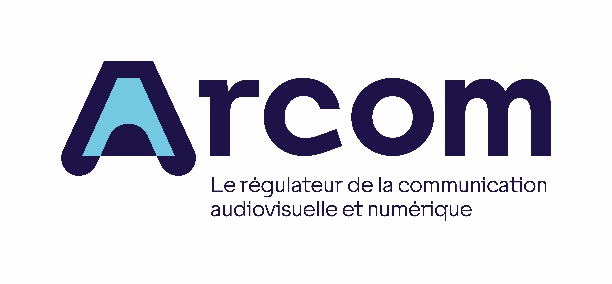 Mo© ArcomSommaireSommaire	3Remarque liminaire	5Comité territorial de l’audiovisuel de Bordeaux	6Zone géographique : Arcachon (carte A21)	6Zone géographique : La Rochelle étendu (carte A22)	7Zone géographique : La Rochelle local (carte A51)	8Zone géographique : Pau étendu (carte A52)	9Zone géographique : Pau local (carte A23)	10Comité territorial de l’audiovisuel de Caen	11Zone géographique : Caen étendu (carte A24)	11Zone géographique : Le Mans étendu (carte A25)	12Zone géographique : Rouen étendu (carte A53)	13Zone géographique : Rouen local (carte A26)	14Comité territorial de l’audiovisuel de Clermont-Ferrand	15Zone géographique : Limoges étendu (carte A27)	15Comité territorial de l’audiovisuel de Dijon	16Zone géographique : Besançon local (carte A28)	16Zone géographique : Mâcon-Cluny (carte A29)	17Comité territorial de l’audiovisuel de Lille	18Zone géographique : Amiens étendu (carte A30)	18Zone géographique : Amiens local (carte A54)	19Zone géographique : Calais-Boulogne-sur-Mer (carte A31)	20Zone géographique : Dunkerque (carte A32)	21Zone géographique : Lille local (carte A33)	22Zone géographique : Valenciennes (carte A55)	23Comité territorial de l’audiovisuel de Lyon	24Zone géographique : Chambéry (carte A34)	24Zone géographique : Lyon étendu (carte A56)	25Comité territorial de l’audiovisuel de Marseille	26Zone géographique : Marseille intermédiaire (carte A35)	26Zone géographique : Marseille local (carte A36)	27Zone géographique : Nice étendu (carte A57)	28Zone géographique : Nice intermédiaire (carte A37)	29Zone géographique : Nice local (carte A38)	30Comité territorial de l’audiovisuel de Nancy	31Zone géographique : Haguenau (carte A58)	31Zone géographique : Nancy local (carte A39)	32Zone géographique : Reims étendu (carte A40)	33Zone géographique : Strasbourg étendu (carte A59)	34Zone géographique : Strasbourg local (carte A41)	35Zone géographique : Troyes (carte A42)	36Comité territorial de l’audiovisuel de Paris	37Zone géographique : Paris intermédiaire (carte A43)	37Zone géographique : Paris local (carte A44)	38Comité territorial de l’audiovisuel de Poitiers	39Zone géographique : Tours étendu (carte A45)	39Comité territorial de l’audiovisuel de Rennes	40Zone géographique : Angers étendu (carte A46)	40Zone géographique : Brest étendu (carte A47)	41Zone géographique : La Roche-sur-Yon (carte A48)	42Zone géographique : Nantes étendu (carte A49)	43Zone géographique : Nantes local (carte A60)	44Zone géographique : Rennes étendu (carte A50)	45Remarque liminaireLe présent document montre à titre indicatif sur fond de carte IGN les contours des allotissements partiellement disponibles de l’appel aux candidatures lancé par décision no 2023-1002 du 15 novembre 2023 et rouvert par décision no 2024-50 du 24 janvier 2024. Il précise également la société autorisée en tant qu’opérateur du multiplex de l’allotissement.Ces contours sont également disponibles sur le site de l’Arcom sous forme de fichiers kmz et shp. Ces derniers fichiers font foi.Comité territorial de l’audiovisuel de BordeauxZone géographique : Arcachon (carte A21)Type d’allotissement : local.Opérateur de multiplex : SAS Cmux.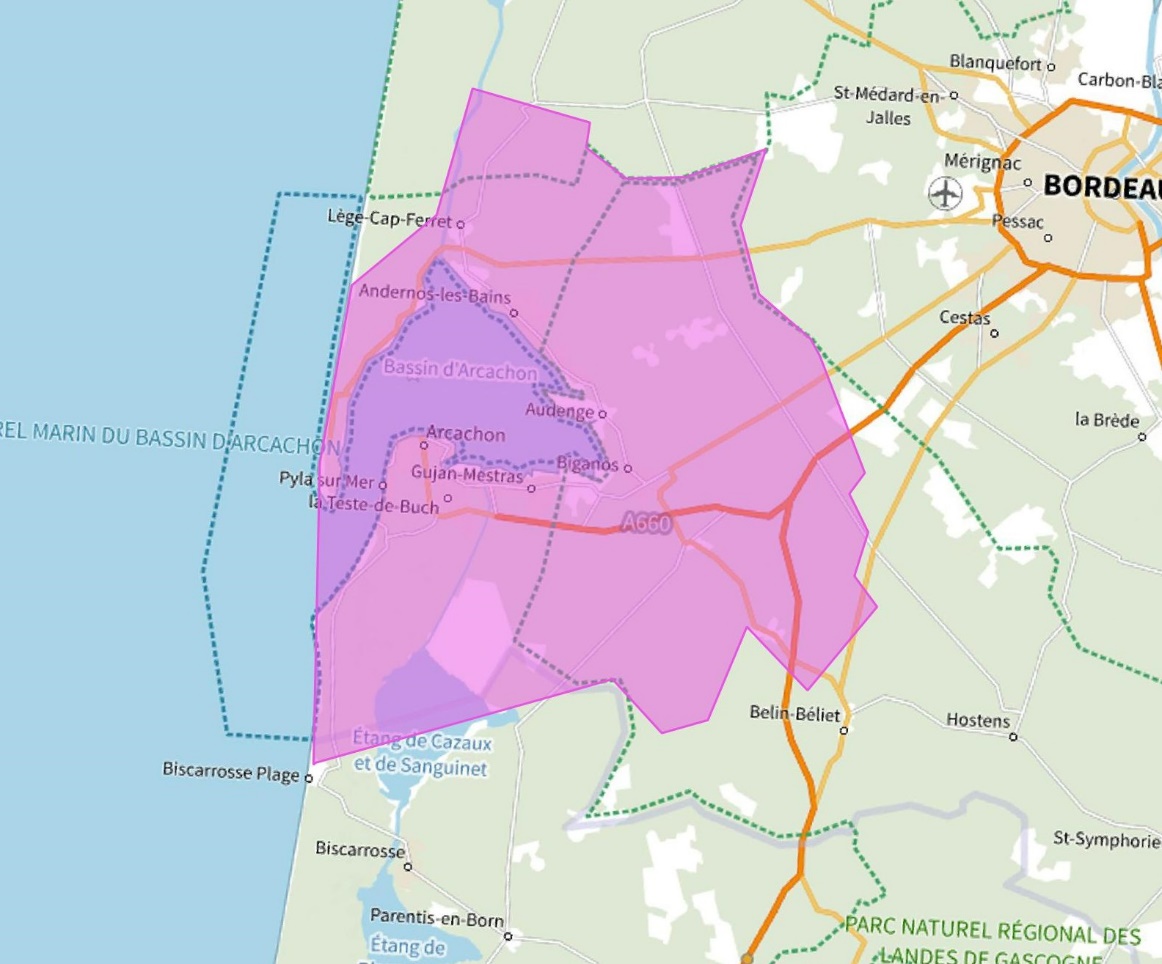 Zone géographique : La Rochelle étendu (carte A22)Type d’allotissement : étendu.Opérateur de multiplex : SAS Compagnie des multiplex DAB.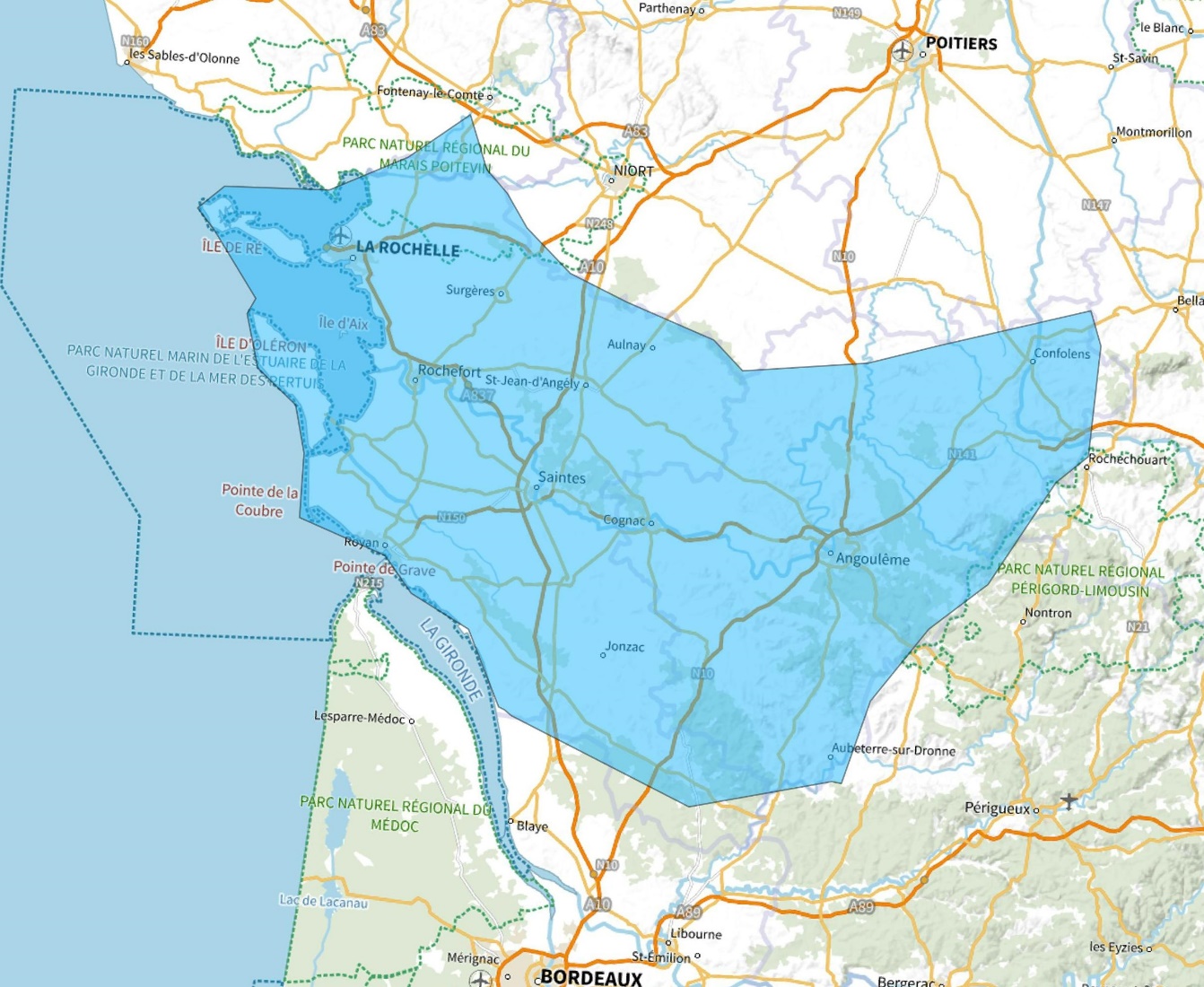 Zone géographique : La Rochelle local (carte A51)Type d’allotissement : local.Opérateur de multiplex : SAS Opemux RNT.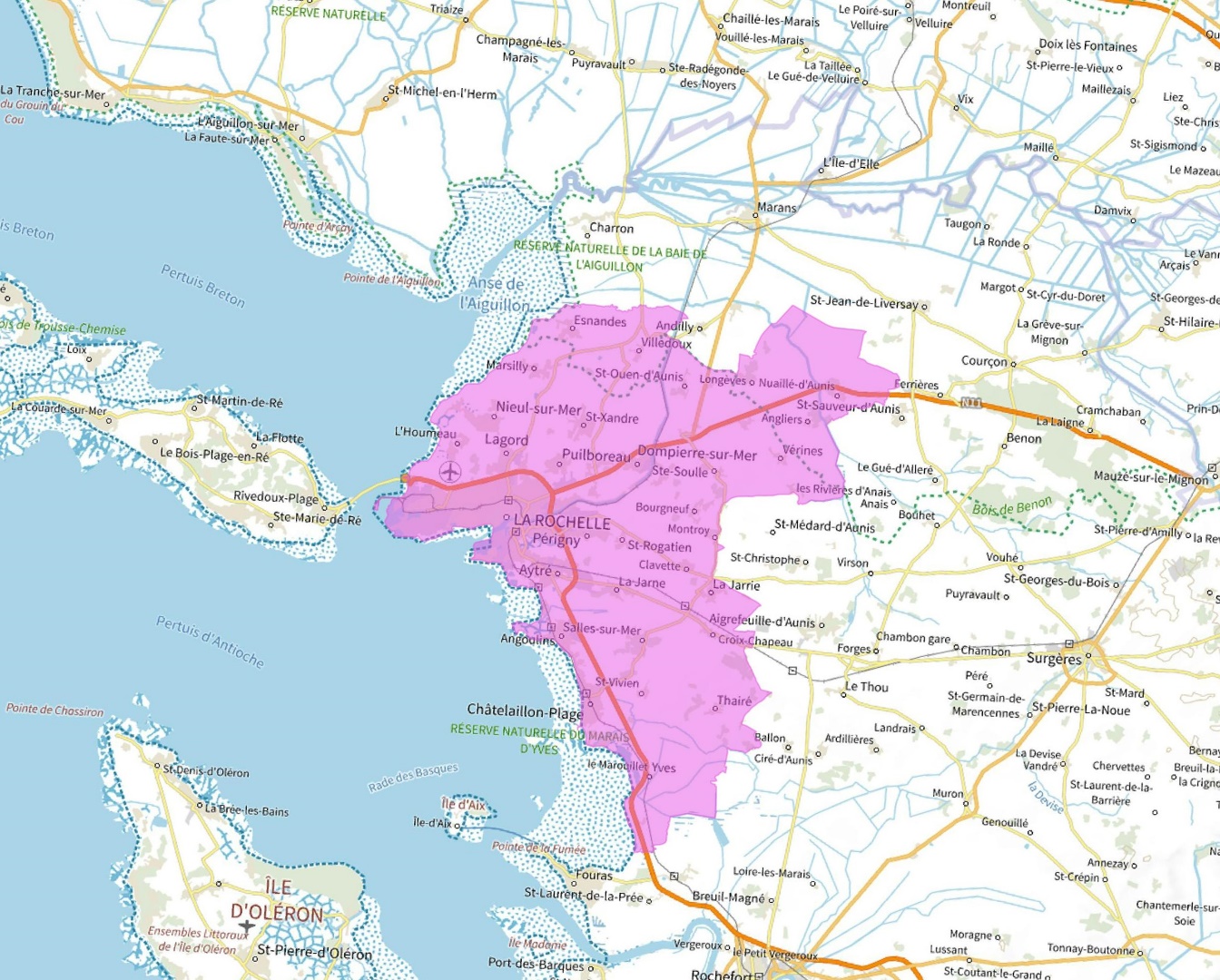 Zone géographique : Pau étendu (carte A52)Type d’allotissement : étendu.Opérateur de multiplex : SAS Compagnie des multiplex DAB.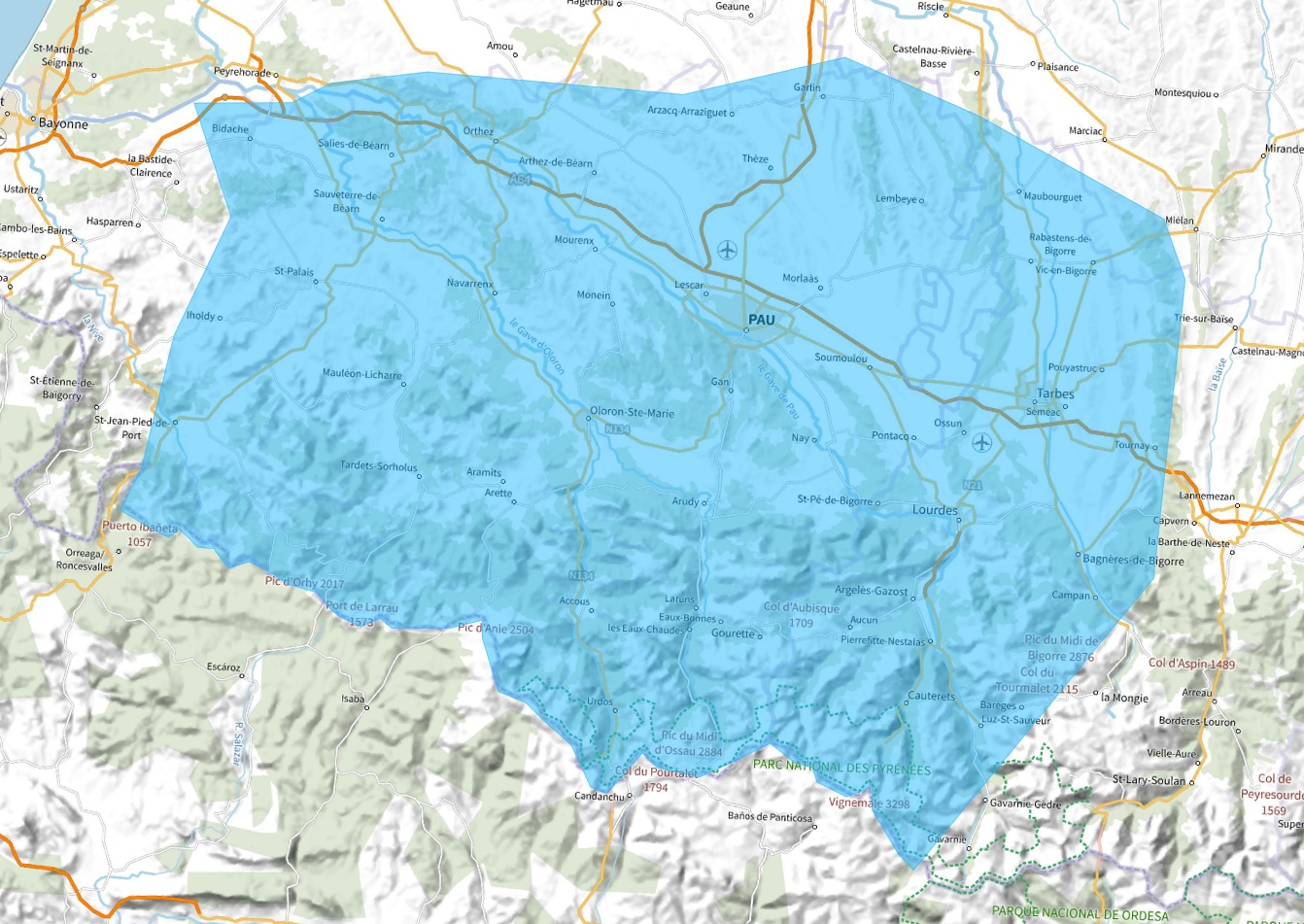 Zone géographique : Pau local (carte A23)Type d’allotissement : local.Opérateur de multiplex : SCIC SARL La Coopérative de Radiodiffusion.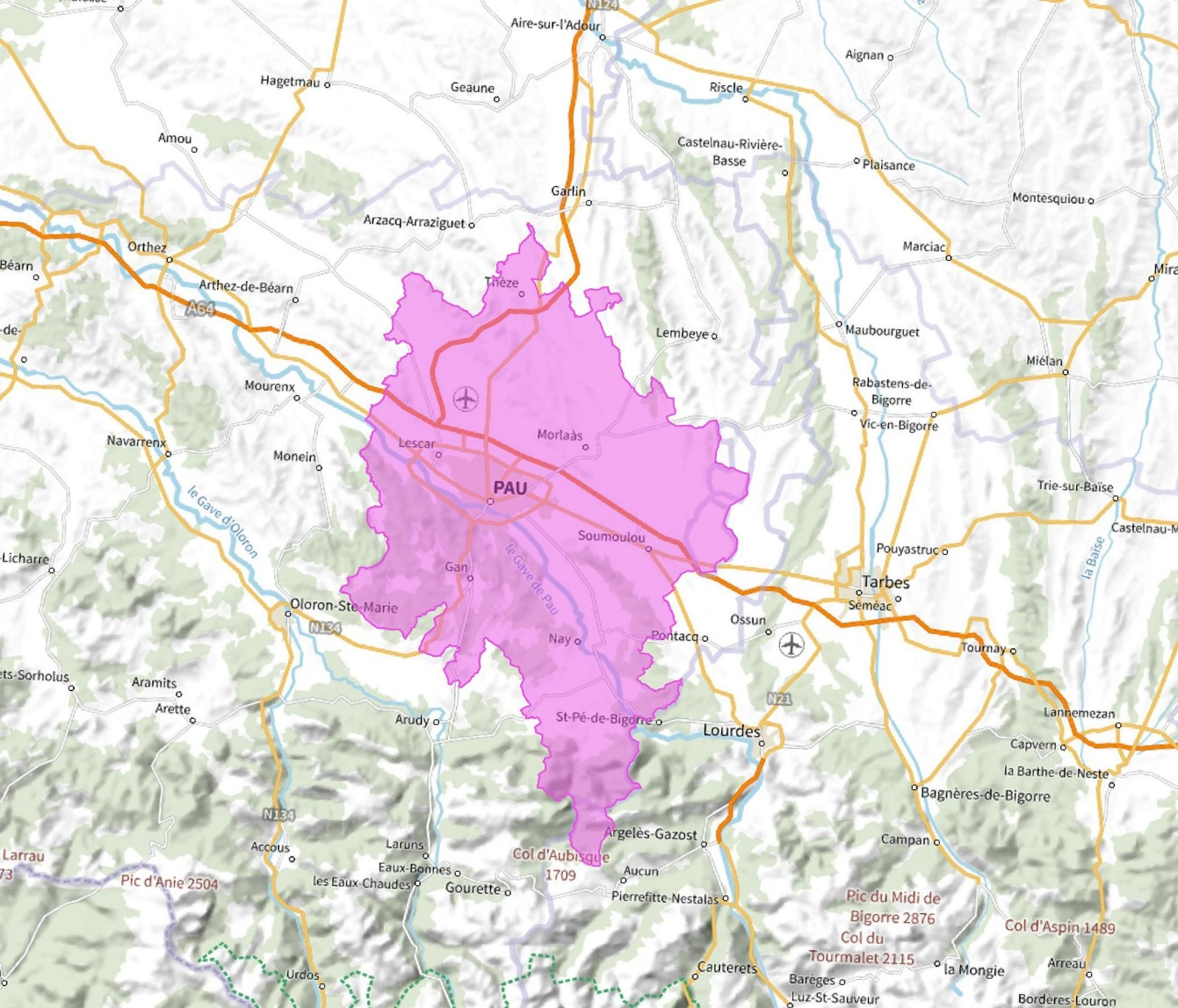 Comité territorial de l’audiovisuel de CaenZone géographique : Caen étendu (carte A24)Type d’allotissement : étendu.Opérateur de multiplex : SAS Compagnie des multiplex DAB.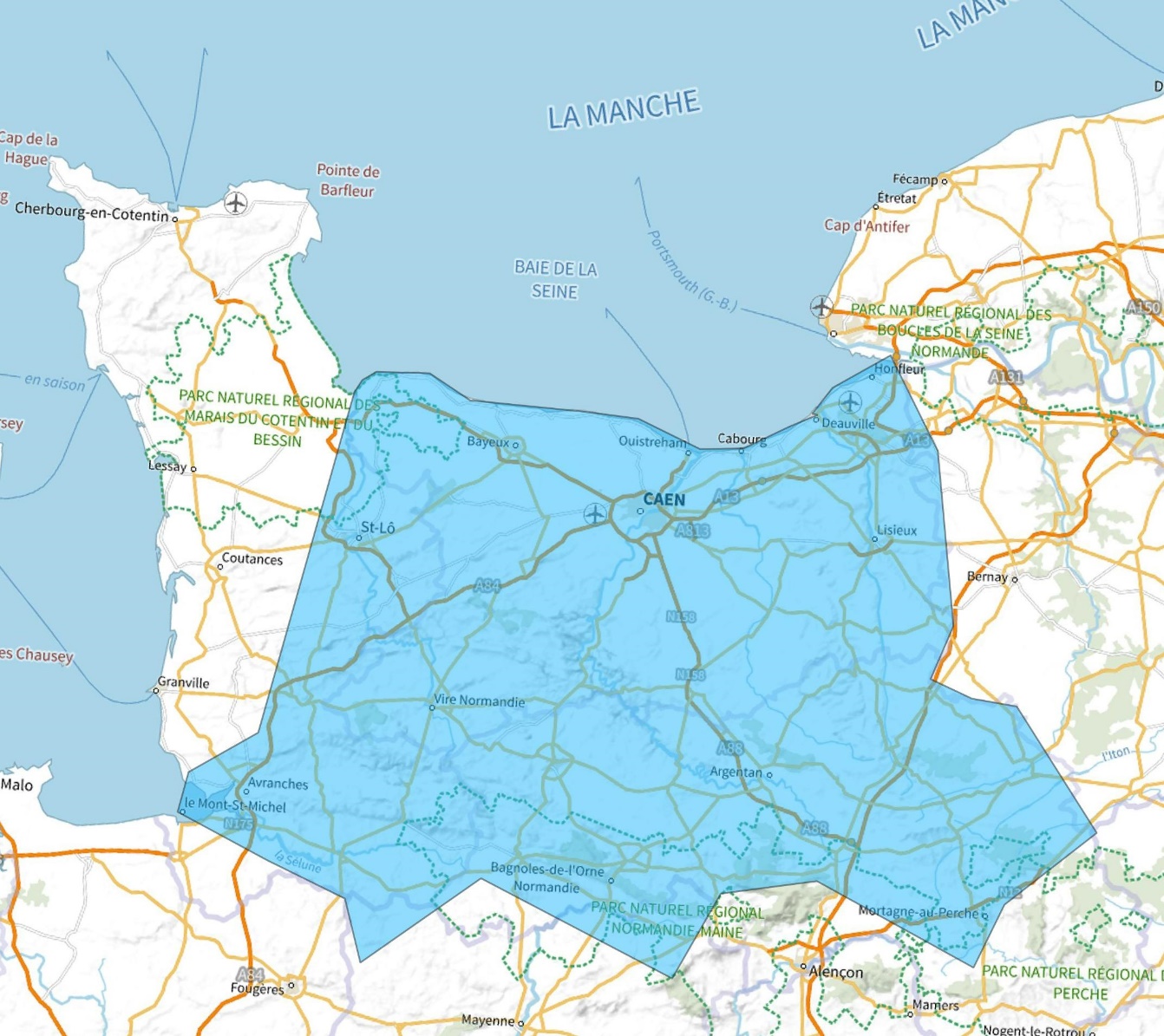 Zone géographique : Le Mans étendu (carte A25)Type d’allotissement : étendu.Opérateur de multiplex : SAS Compagnie des multiplex DAB.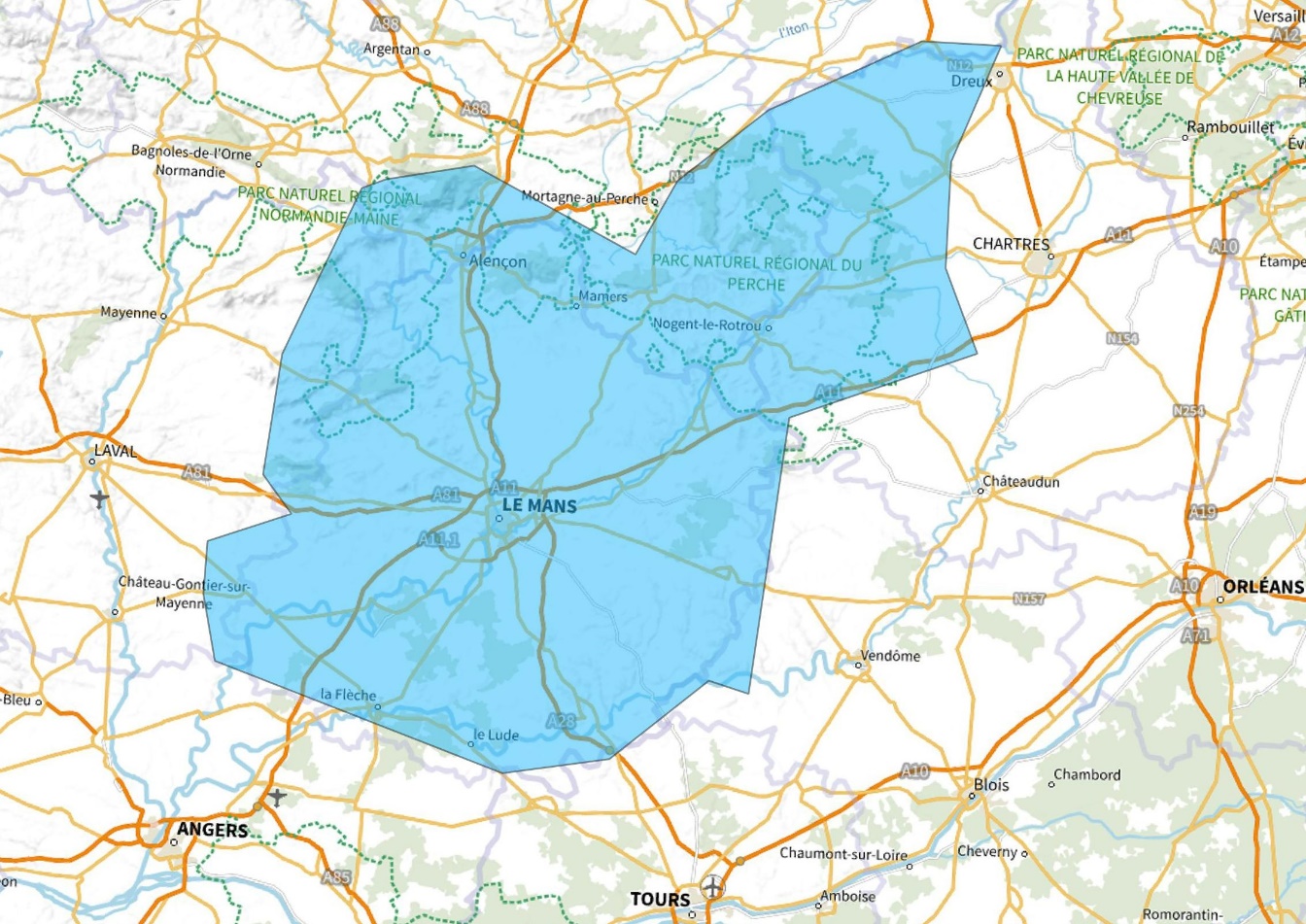 Zone géographique : Rouen étendu (carte A53)Type d’allotissement : étendu.Opérateur de multiplex : SAS Cmux.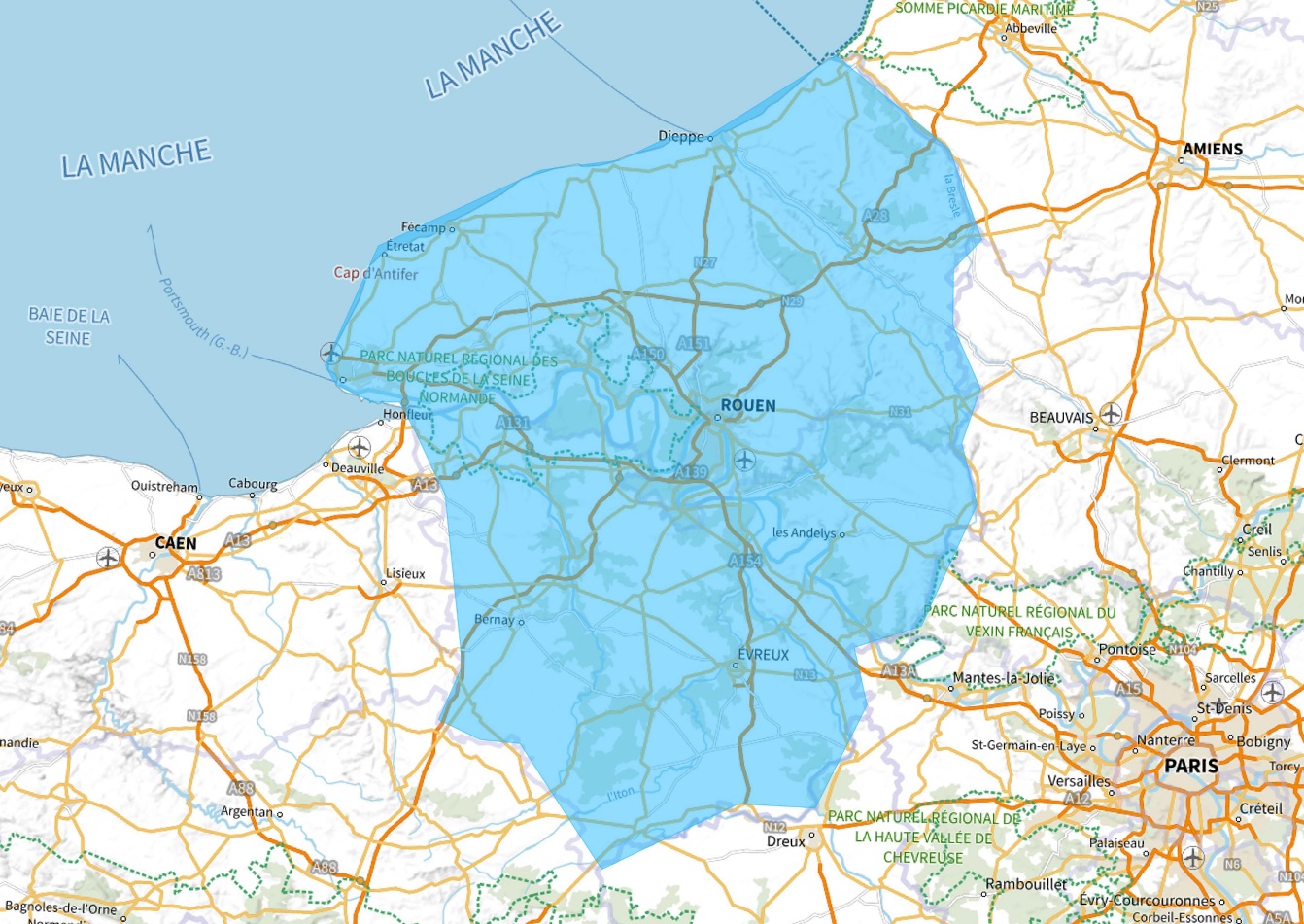 Zone géographique : Rouen local (carte A26)Type d’allotissement : local.Opérateur de multiplex : Grand Ouest Mux.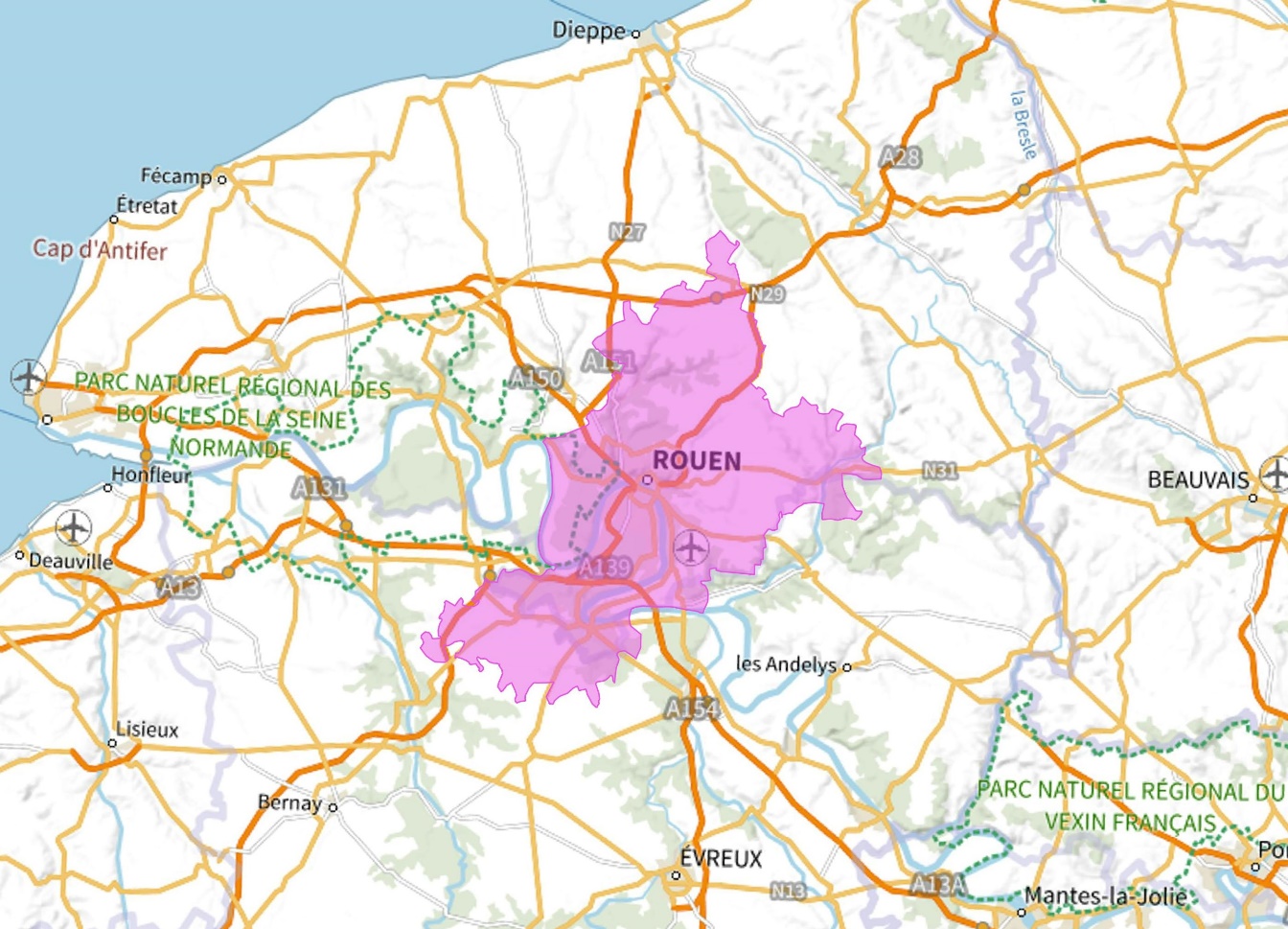 Comité territorial de l’audiovisuel de Clermont-FerrandZone géographique : Limoges étendu (carte A27)Type d’allotissement : étendu.Opérateur de multiplex : SAS Compagnie des multiplex DAB.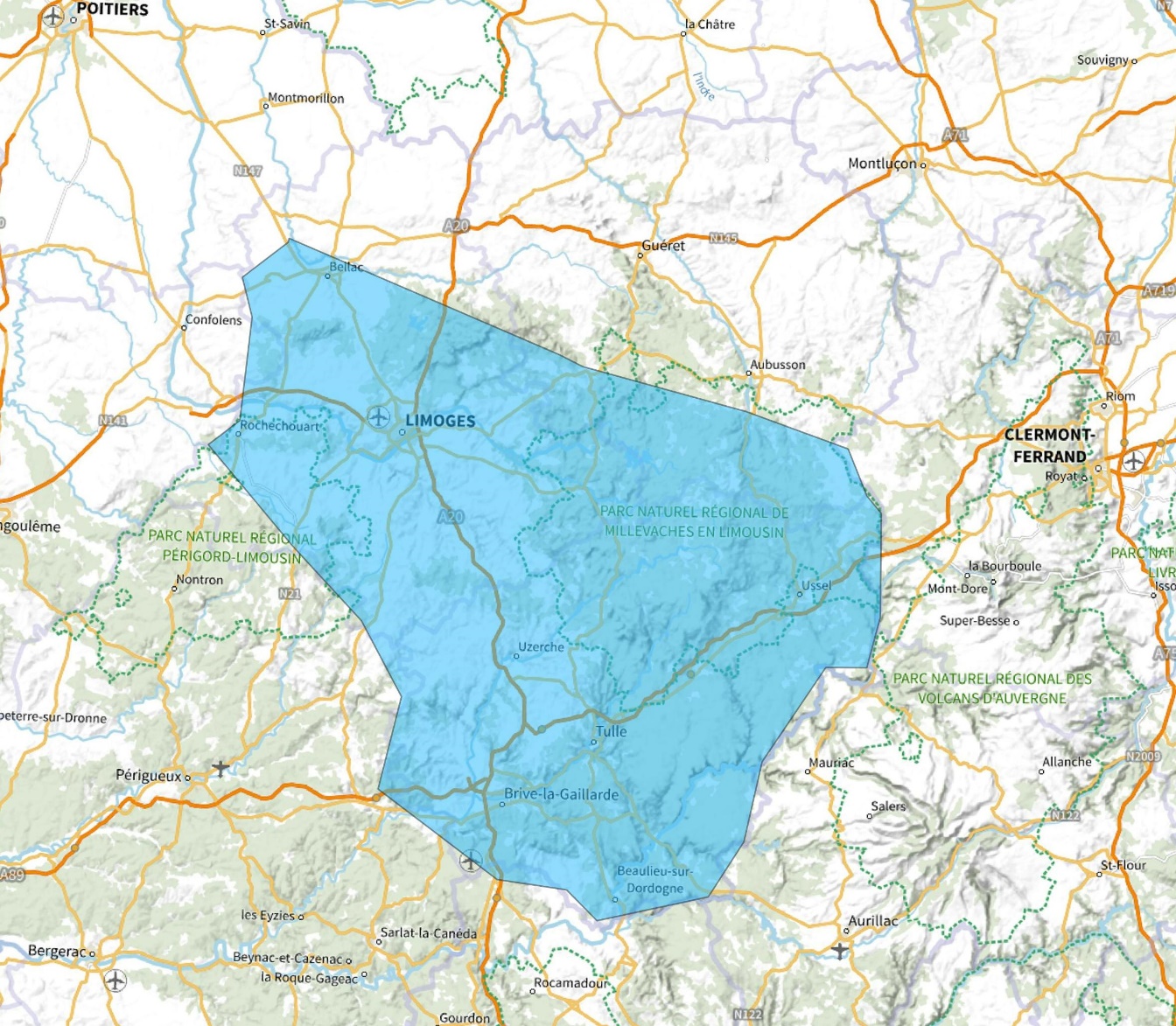 Comité territorial de l’audiovisuel de DijonZone géographique : Besançon local (carte A28)Type d’allotissement : local.Opérateur de multiplex : SARL Besançon Mux DAB.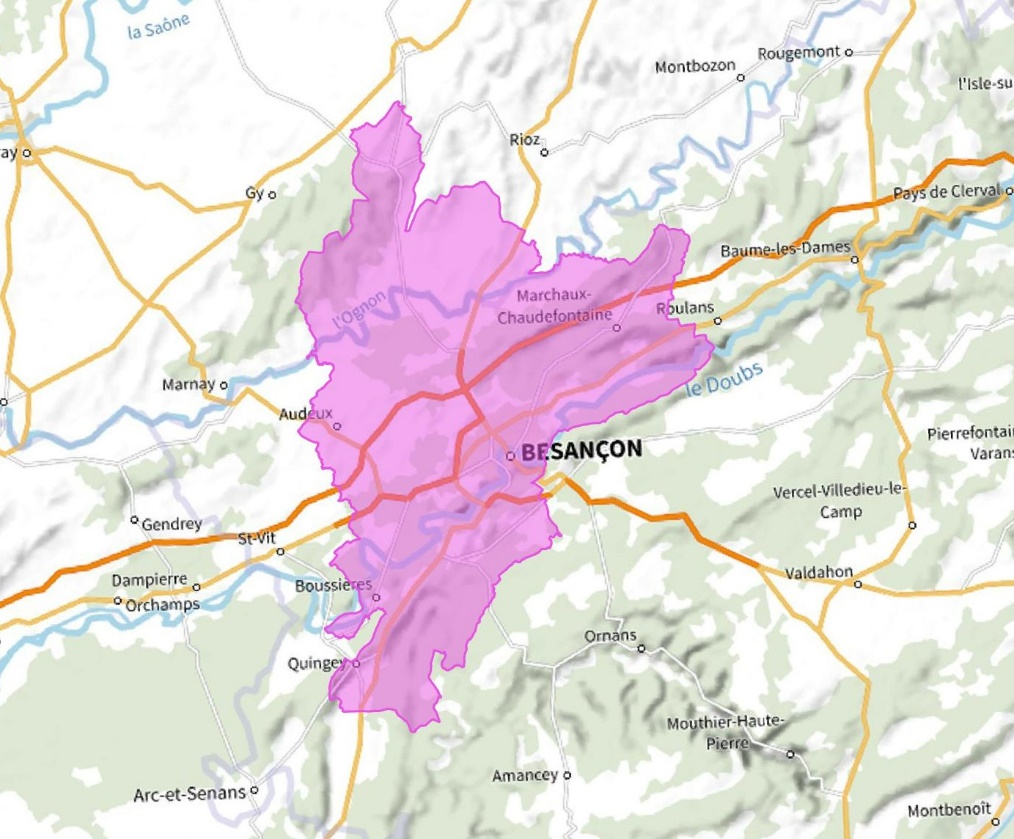 Zone géographique : Mâcon-Cluny (carte A29)Type d’allotissement : local.Opérateur de multiplex : SAS Région Mux.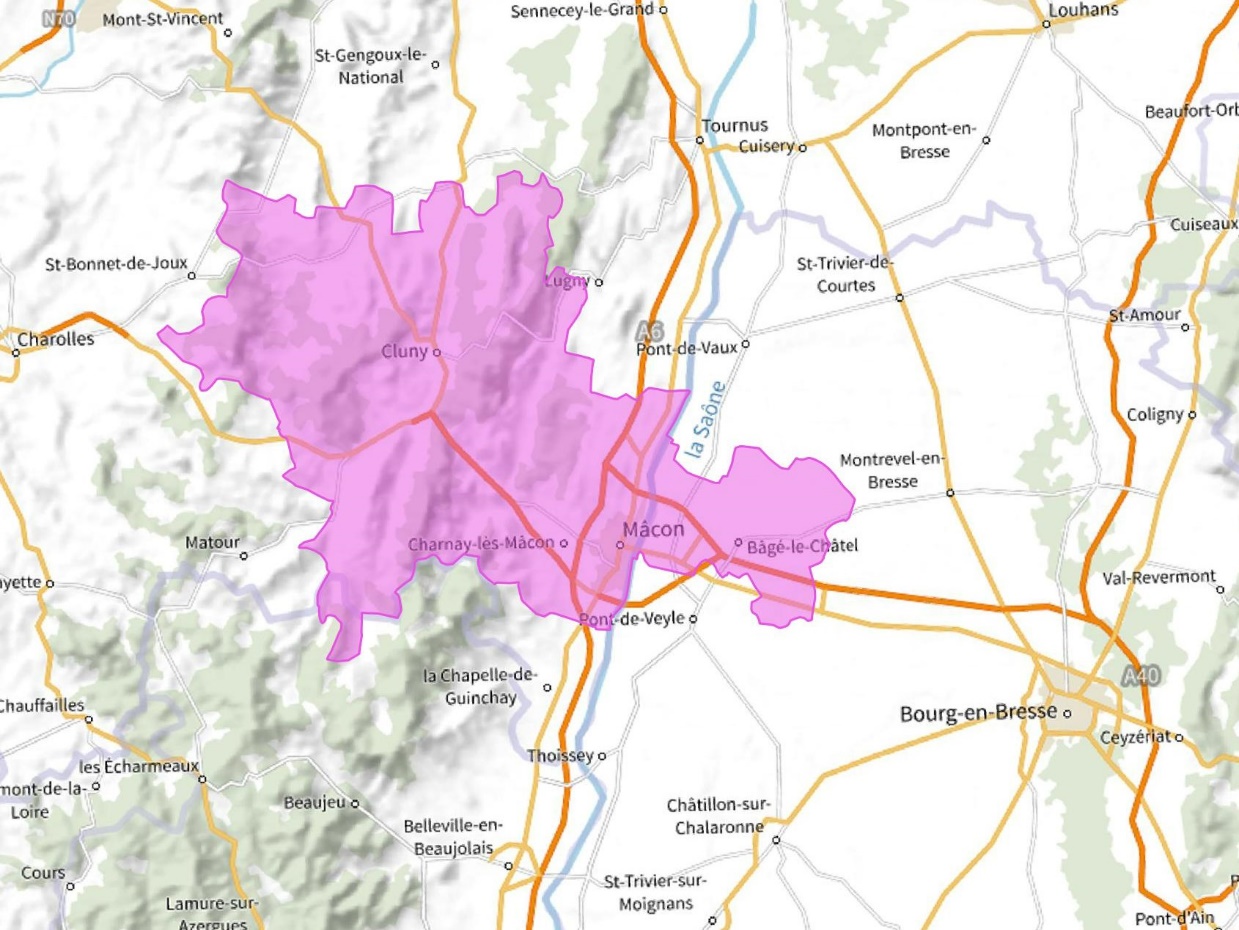 Cet allotissement regroupe les bassins de vie de Cluny et Mâcon, associés respectivement aux zones FM de Cluny et Mâcon.Comité territorial de l’audiovisuel de LilleZone géographique : Amiens étendu (carte A30)Type d’allotissement : étendu.Opérateur de multiplex : SAS Compagnie des multiplex DAB.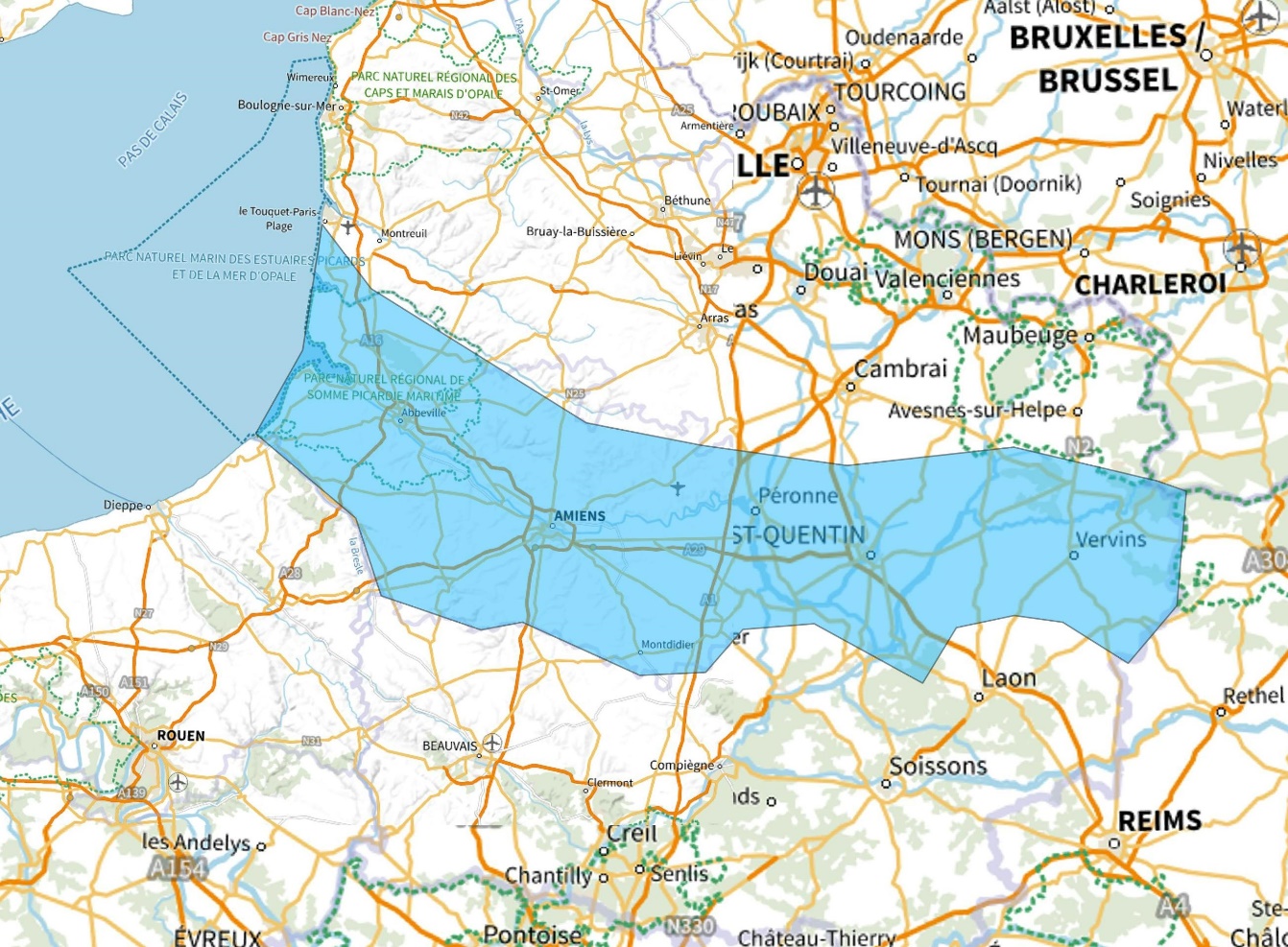 Zone géographique : Amiens local (carte A54)Type d’allotissement : local.Opérateur de multiplex : SAS Région Mux.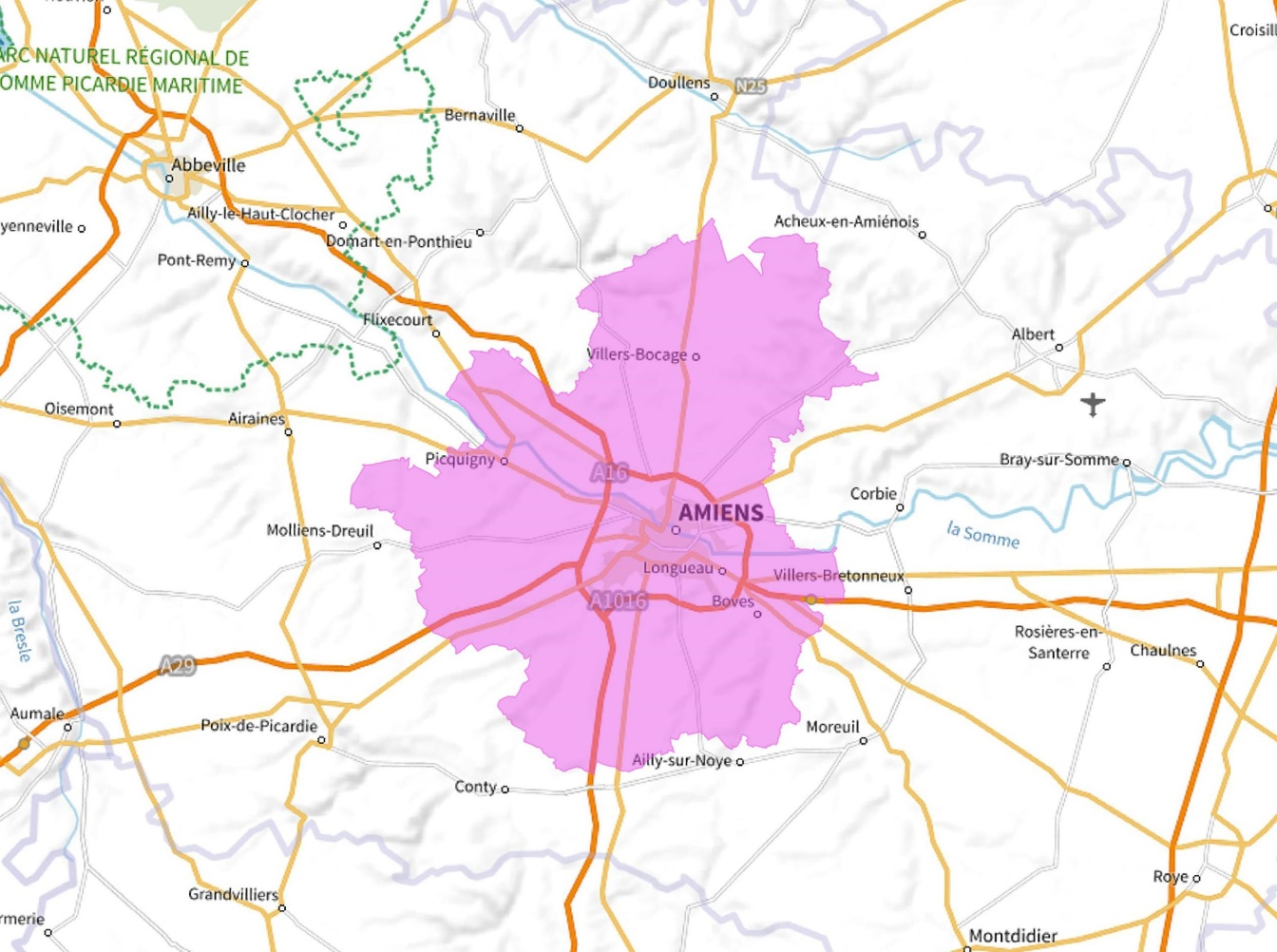 Zone géographique : Calais-Boulogne-sur-Mer (carte A31)Type d’allotissement : local.Opérateur de multiplex : SCIC SARL La Coopérative de Radiodiffusion.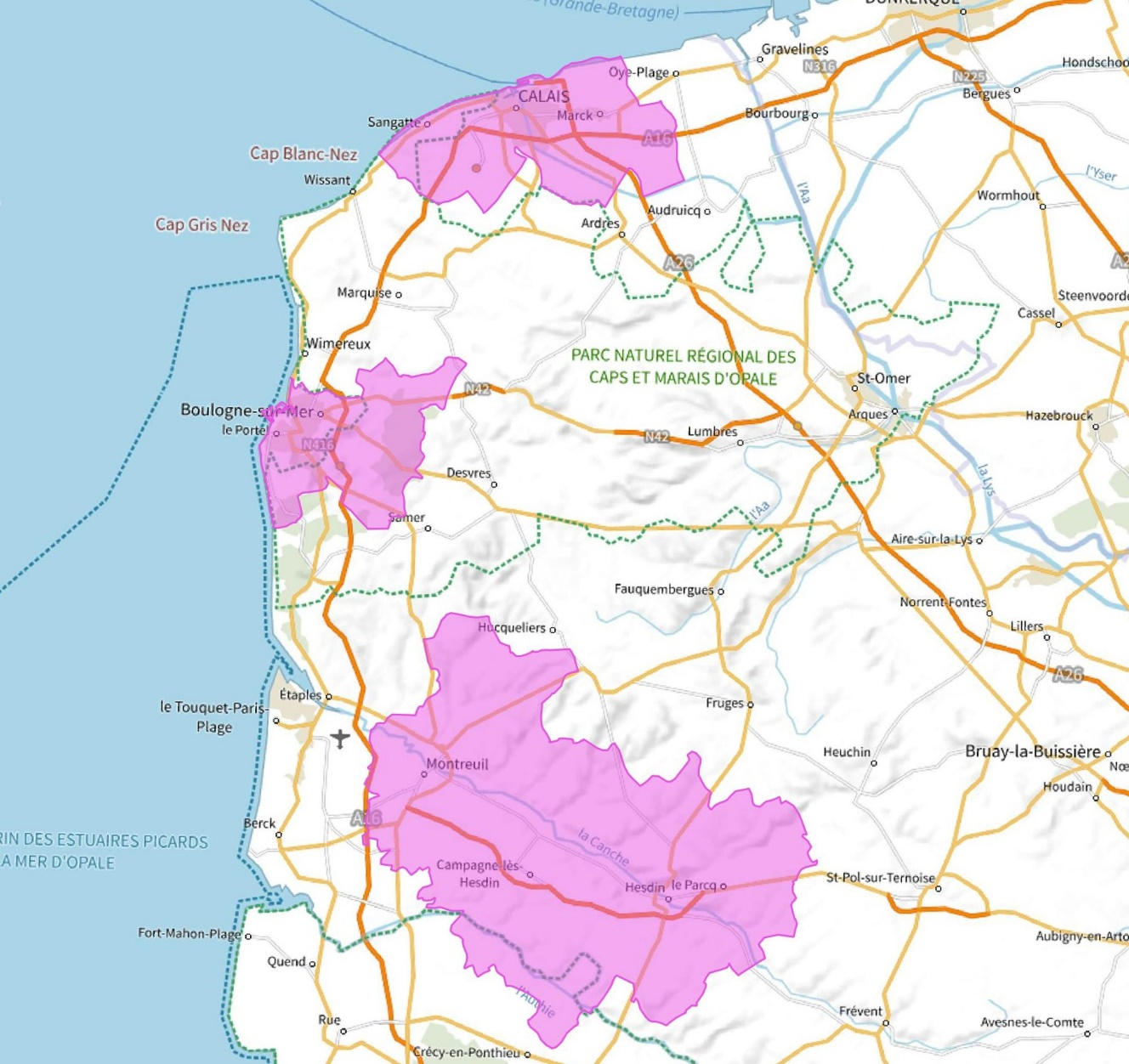 Cet allotissement regroupe les bassins de vie de Boulogne-sur-Mer, Calais, Hesdin et Montreuil, associés respectivement aux zones FM de Boulogne-sur-Mer, Calais, Hesdin et Montreuil.Zone géographique : Dunkerque (carte A32)Type d’allotissement : local.Opérateur de multiplex : SCIC SARL La Coopérative de Radiodiffusion.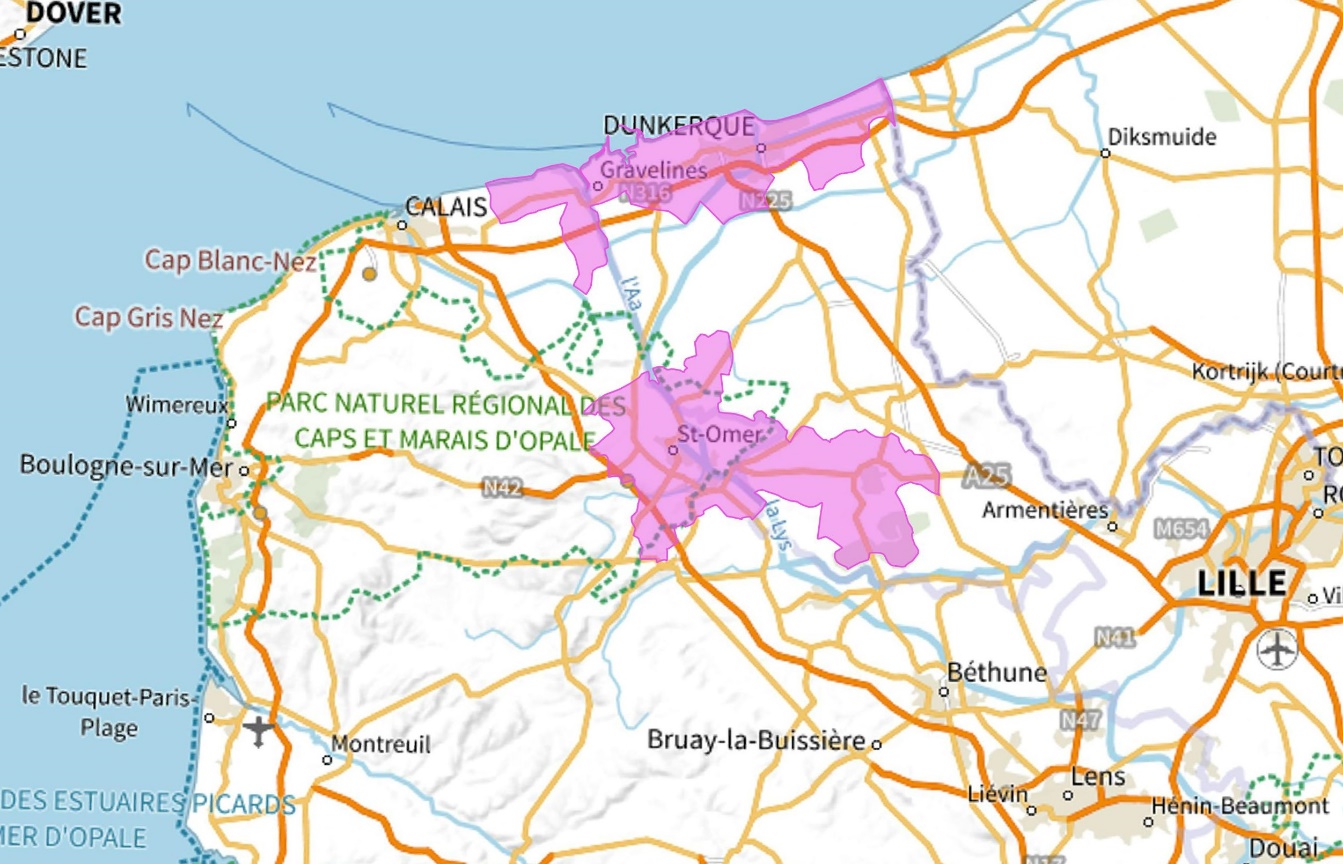 Cet allotissement regroupe les bassins de vie de Dunkerque, Hazebrouck et Saint-Omer, associés respectivement aux zones FM de Dunkerque, Hazebrouck et Saint-Omer.Zone géographique : Lille local (carte A33)Type d’allotissement : local.Opérateur de multiplex : SAS Opemux RNT.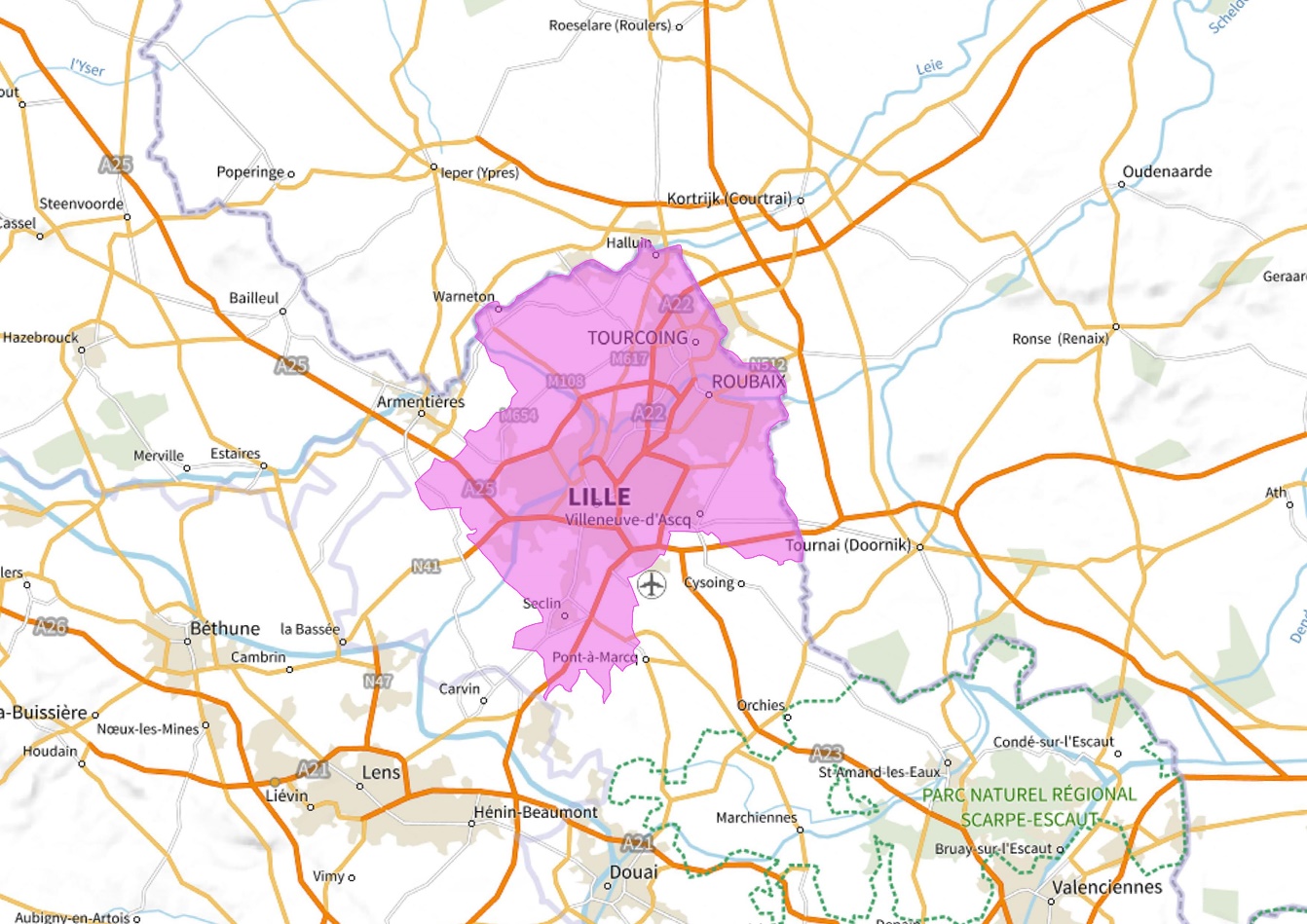 Zone géographique : Valenciennes (carte A55)Type d’allotissement : local.Opérateur de multiplex : SCIC SARL La Coopérative de Radiodiffusion.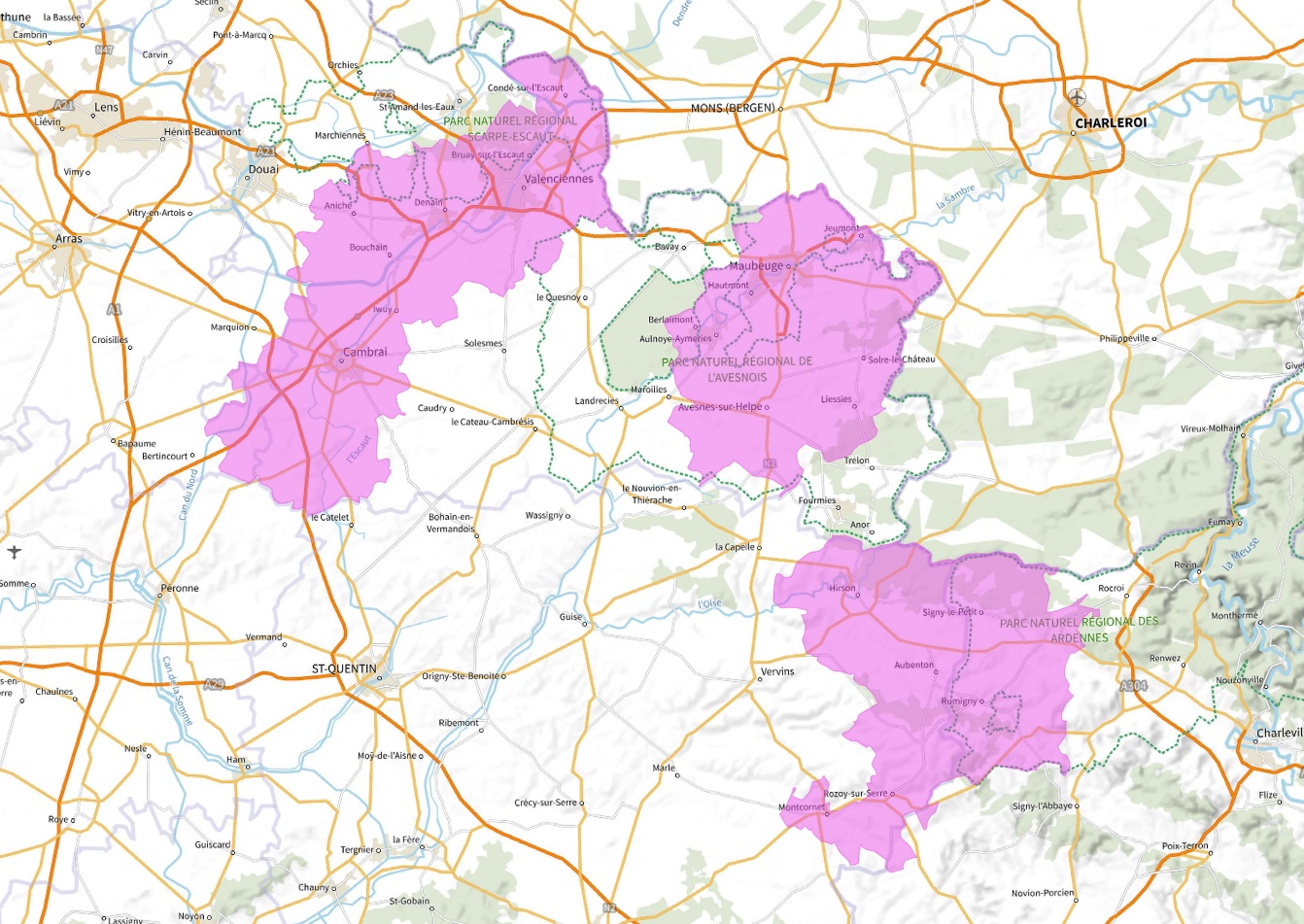 Cet allotissement regroupe les bassins de vie d’Avesnes-sur-Helpe, Cambrai, Hirson, Maubeuge et Valenciennes, associés respectivement aux zones FM d’Avesnes-sur-Helpe, Cambrai, Hirson, Maubeuge et Valenciennes.Comité territorial de l’audiovisuel de LyonZone géographique : Chambéry (carte A34)Type d’allotissement : local.Opérateur de multiplex : SAS Région Mux.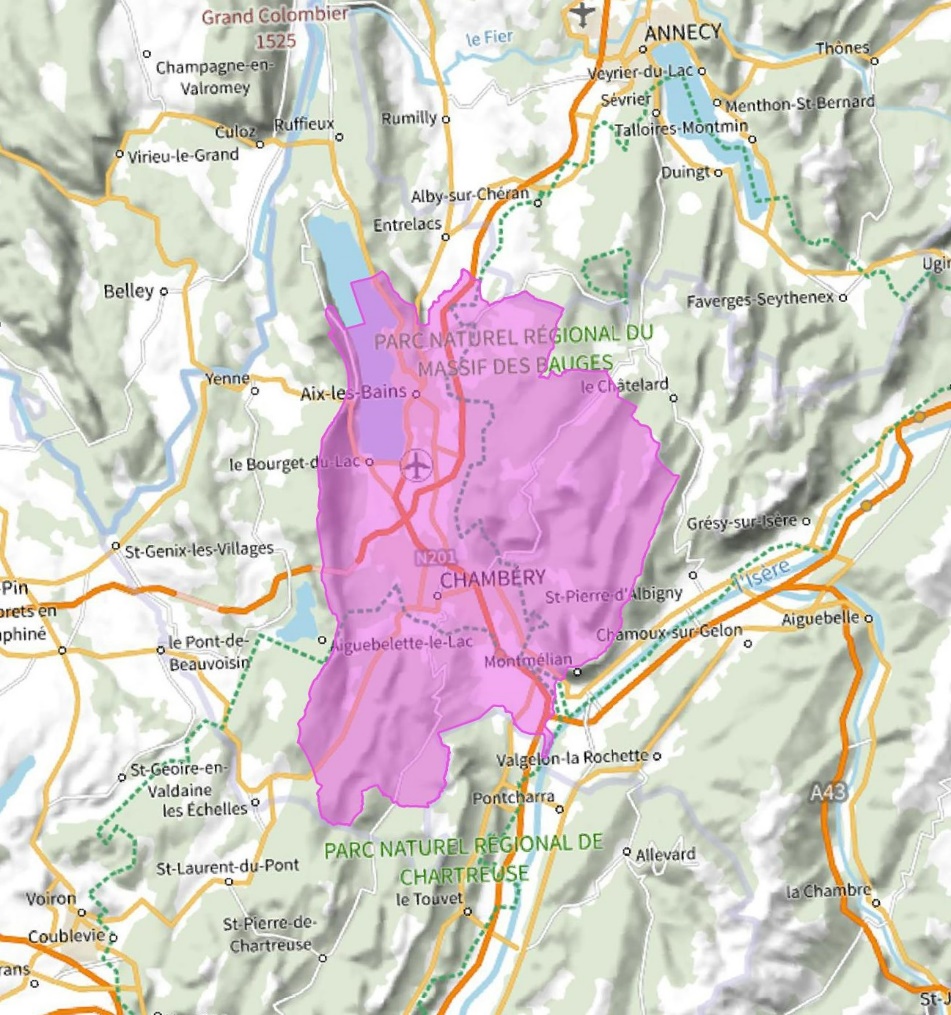 Zone géographique : Lyon étendu (carte A56)Type d’allotissement : étendu.Opérateur de multiplex : SAS Cmux.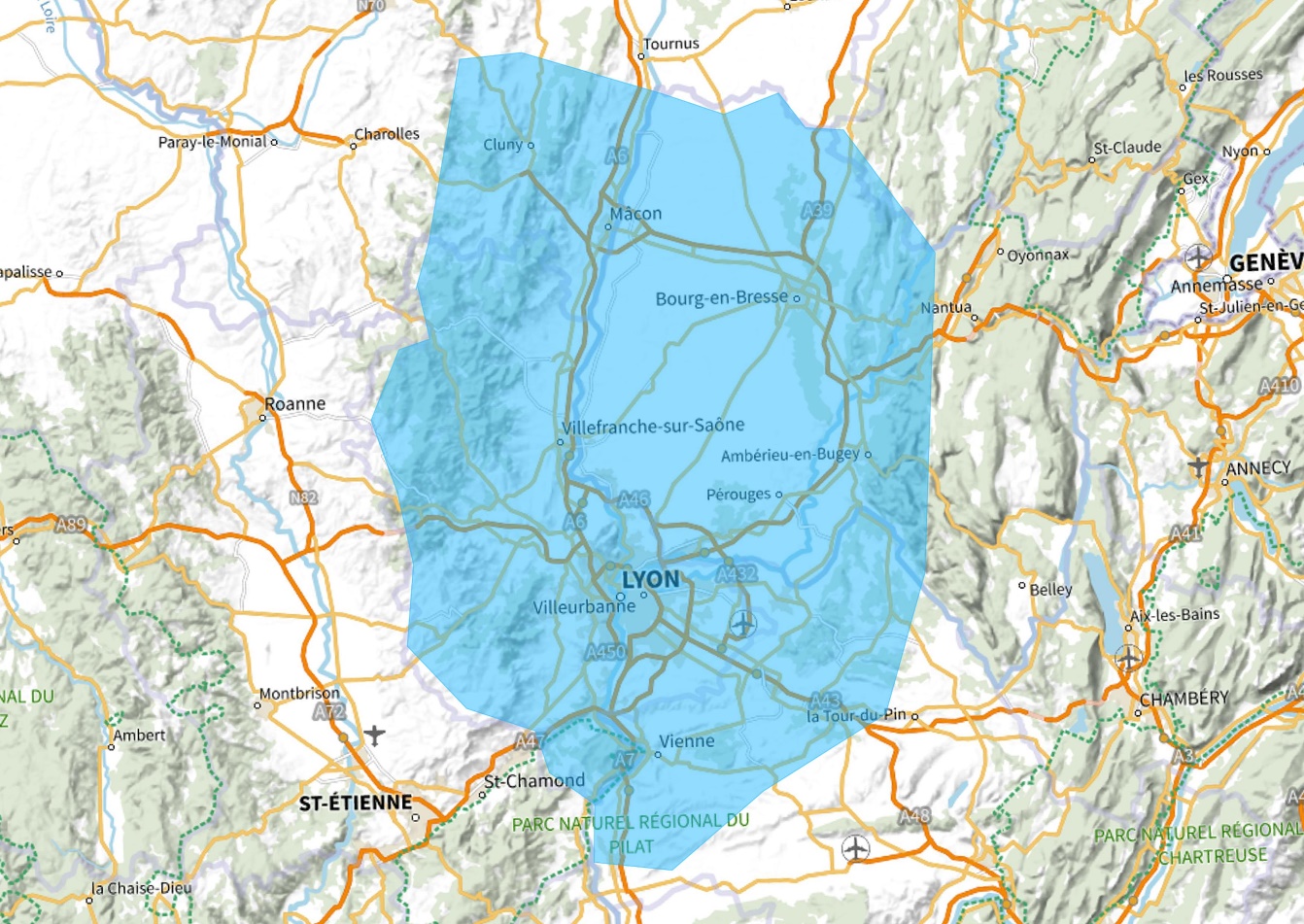 Comité territorial de l’audiovisuel de MarseilleZone géographique : Marseille intermédiaire (carte A35)Type d’allotissement : intermédiaire.Opérateur de multiplex : SAS Rmux.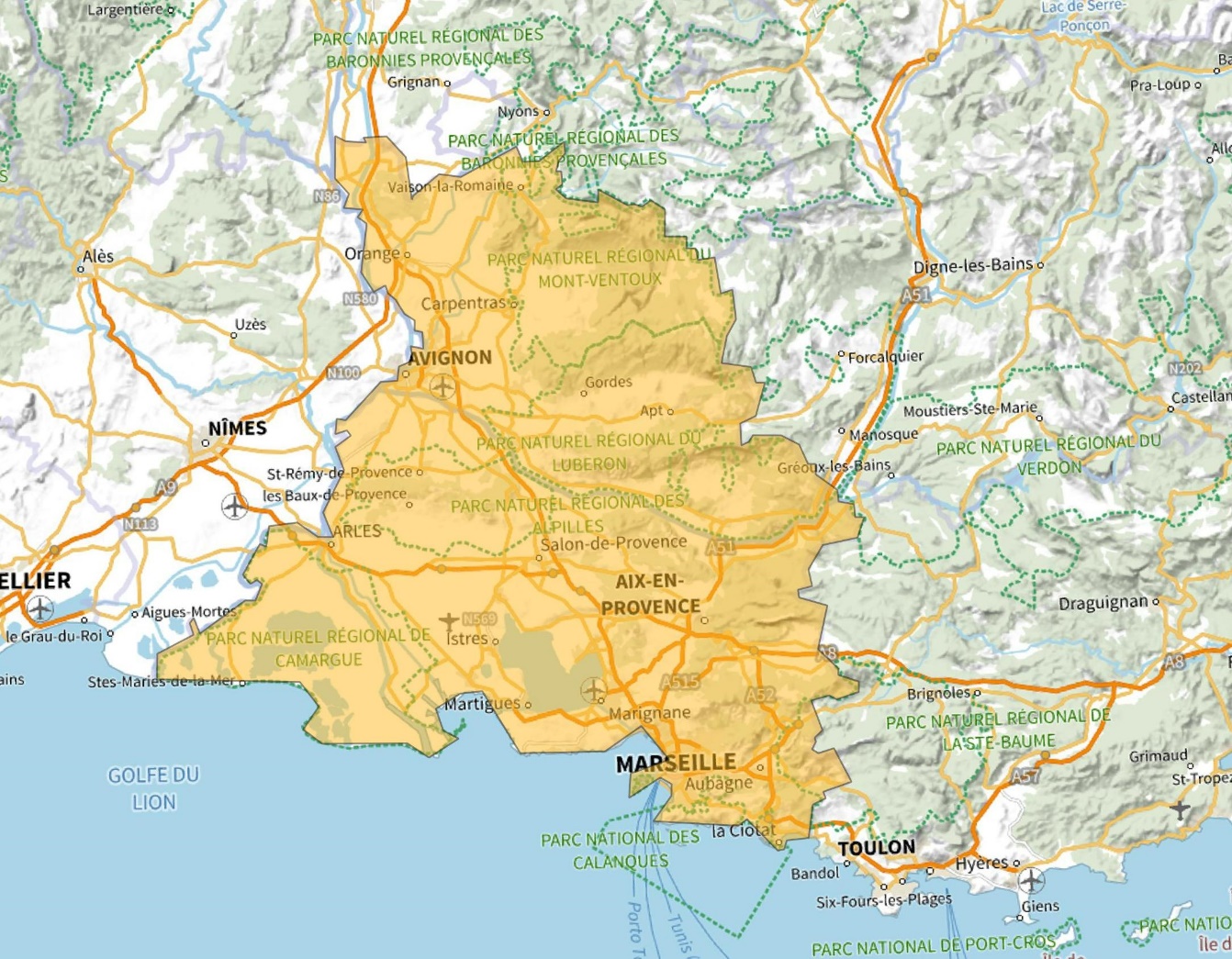 Zone géographique : Marseille local (carte A36)Type d’allotissement : local.Opérateur de multiplex : SARL SDN.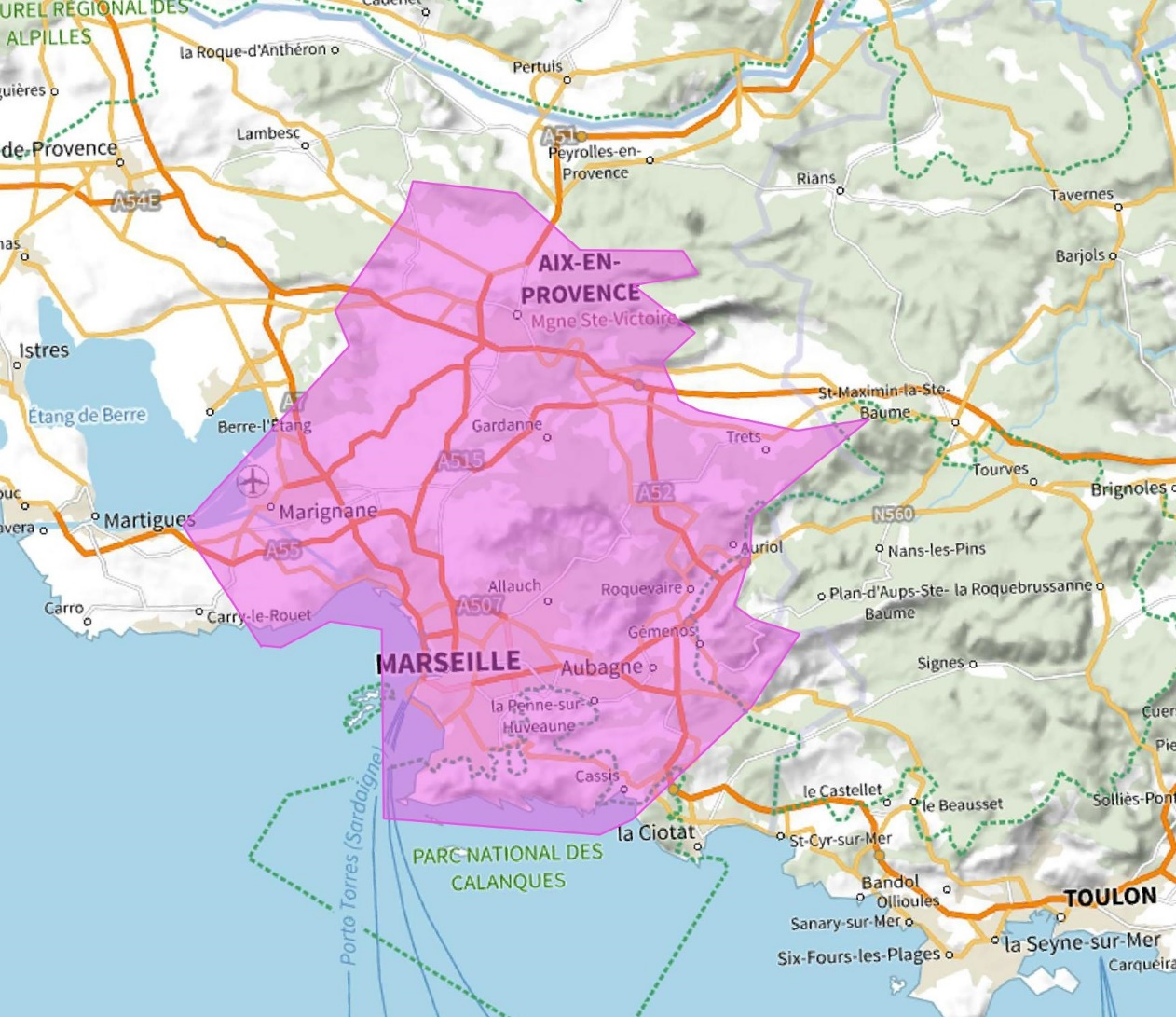 Zone géographique : Nice étendu (carte A57)Type d’allotissement : étendu.Opérateur de multiplex : SAS Compagnie des multiplex DAB.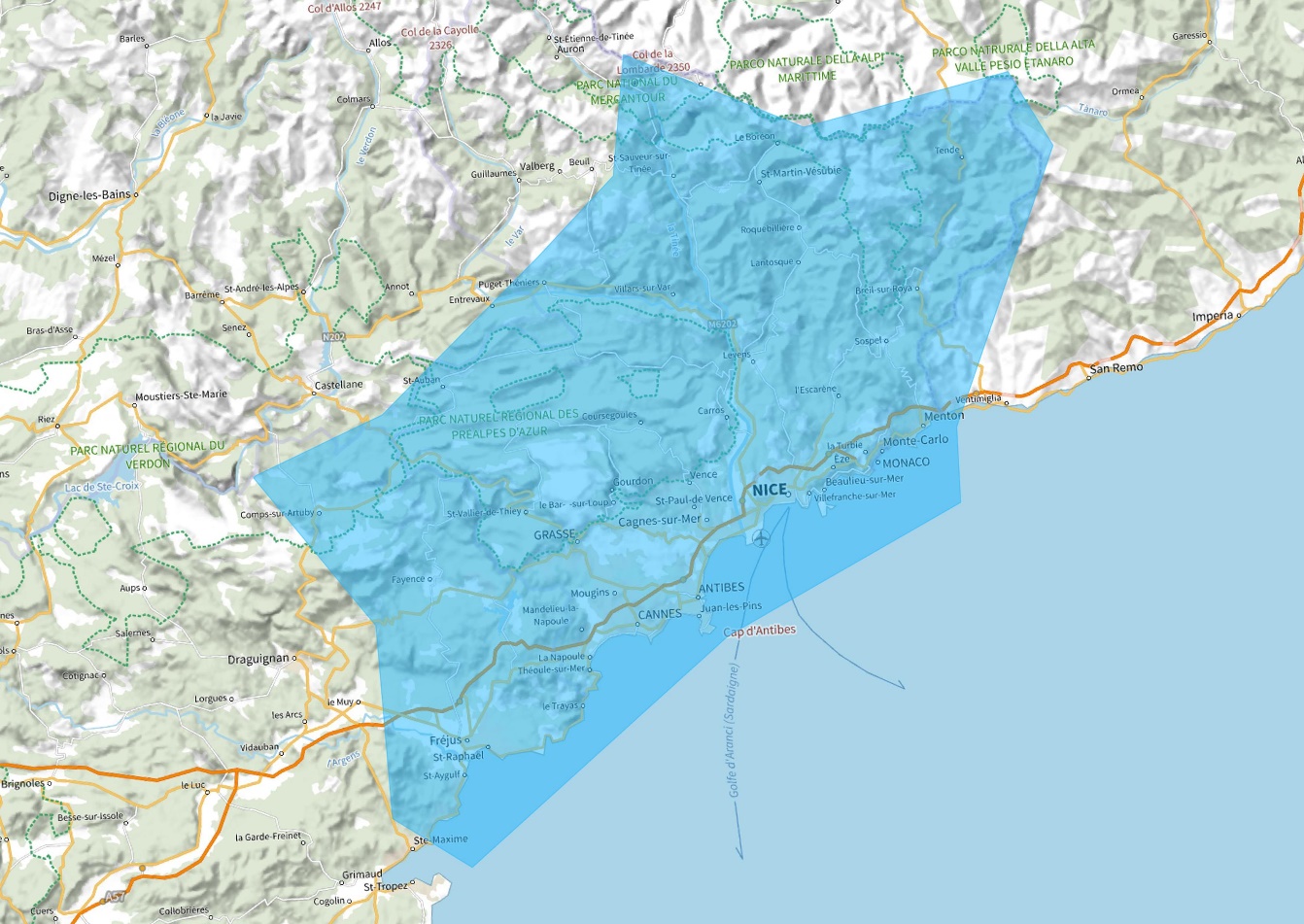 Zone géographique : Nice intermédiaire (carte A37)Type d’allotissement : intermédiaire.Opérateur de multiplex : SAS Opemux RNT.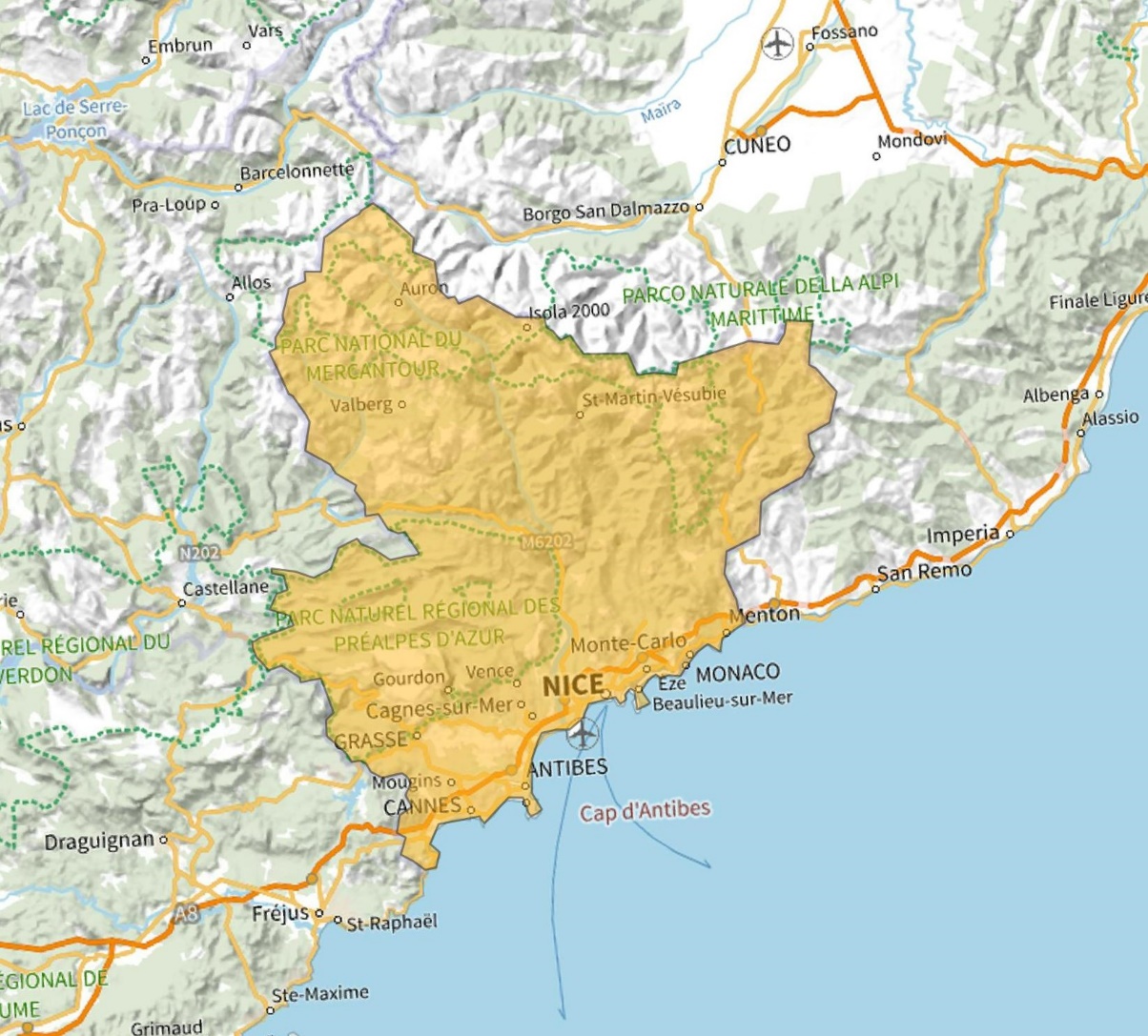 Zone géographique : Nice local (carte A38)Type d’allotissement : local.Opérateur de multiplex : SAS Rmux.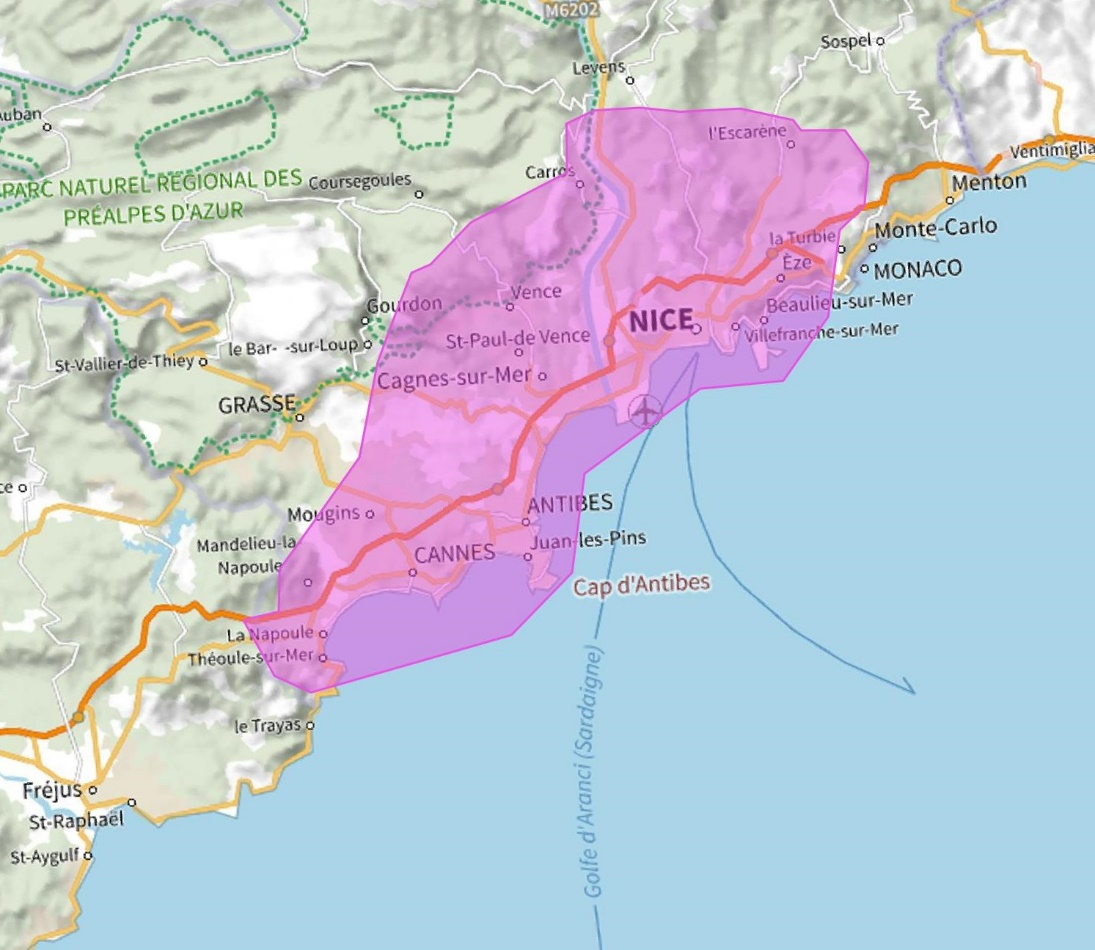 Comité territorial de l’audiovisuel de NancyZone géographique : Haguenau (carte A58)Type d’allotissement : local.Opérateur de multiplex : SARL Club Opérateurs RNT MUX Strasbourg 1.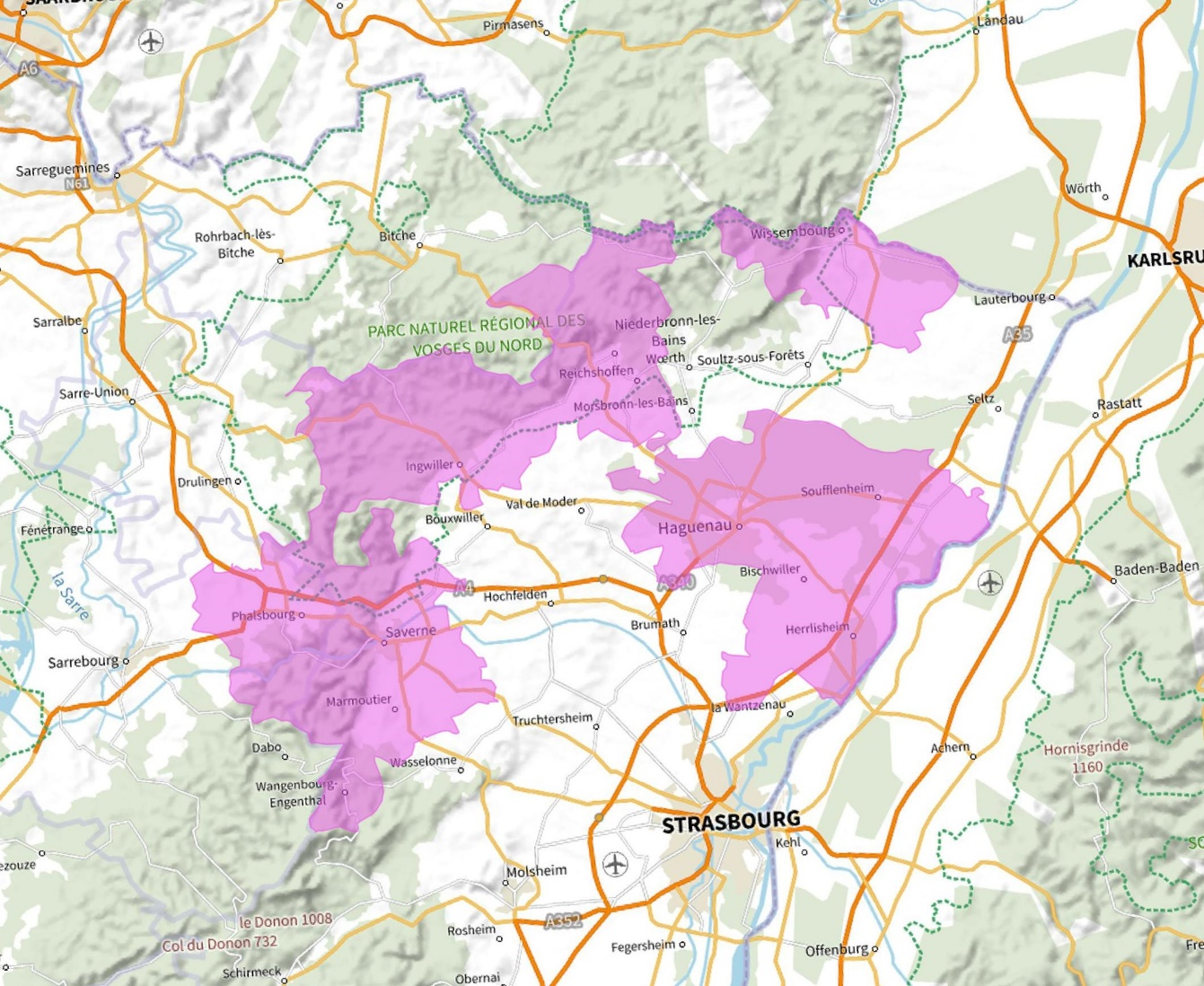 Cet allotissement regroupe les bassins de vie d’Haguenau, Ingwiller, Phalsbourg, Reichshoffen, Saverne et Wissembourg, associés respectivement aux zones FM d’Haguenau, Ingwiller, Phalsbourg, Puberg, Niederbronn-les-Bains, Saverne et Wissembourg.Zone géographique : Nancy local (carte A39)Type d’allotissement : local.Opérateur de multiplex : SAS Région Mux.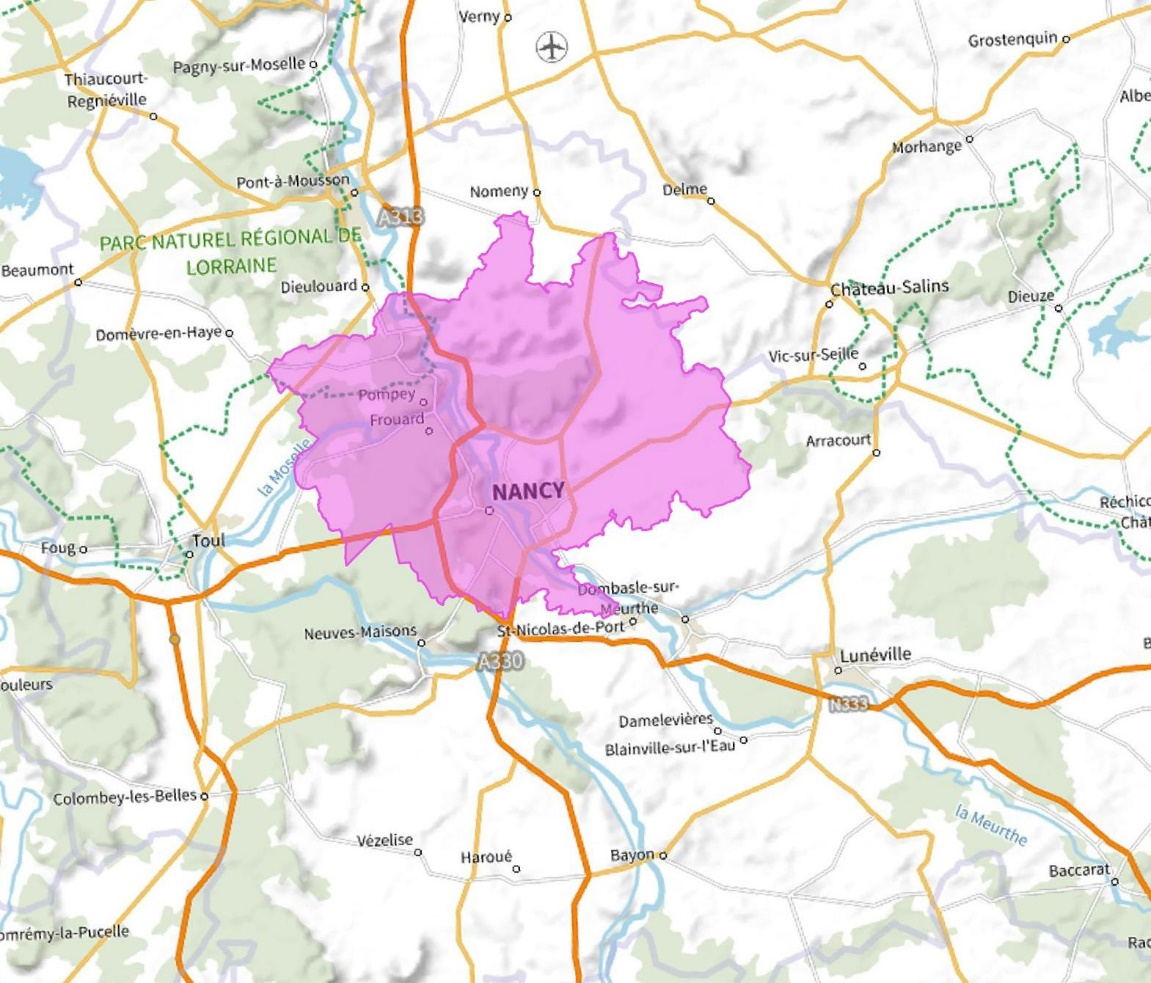 Zone géographique : Reims étendu (carte A40)Type d’allotissement : étendu.Opérateur de multiplex : SAS Compagnie des multiplex DAB.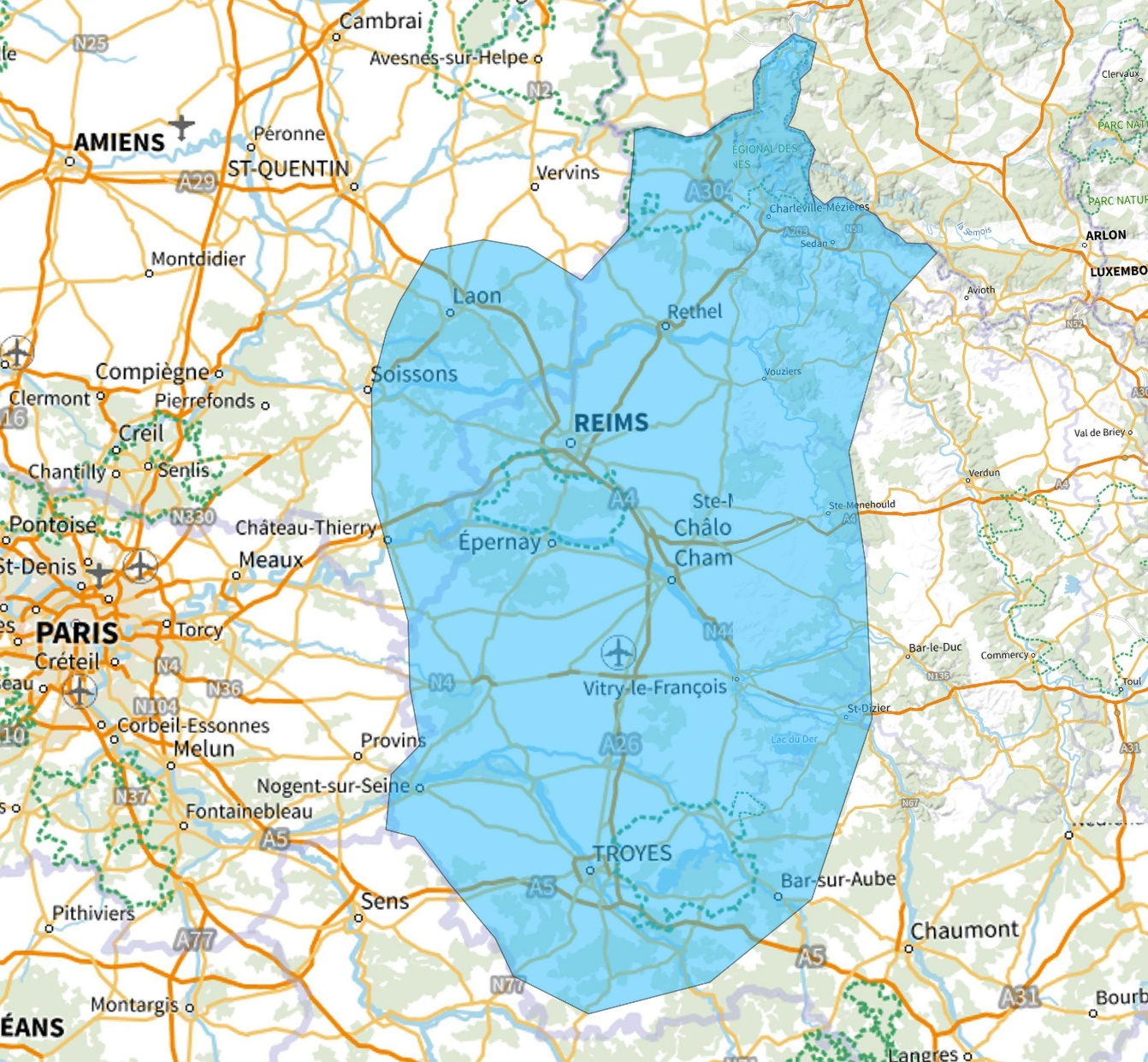 Zone géographique : Strasbourg étendu (carte A59)Type d’allotissement : étendu.Opérateur de multiplex : SAS Cmux.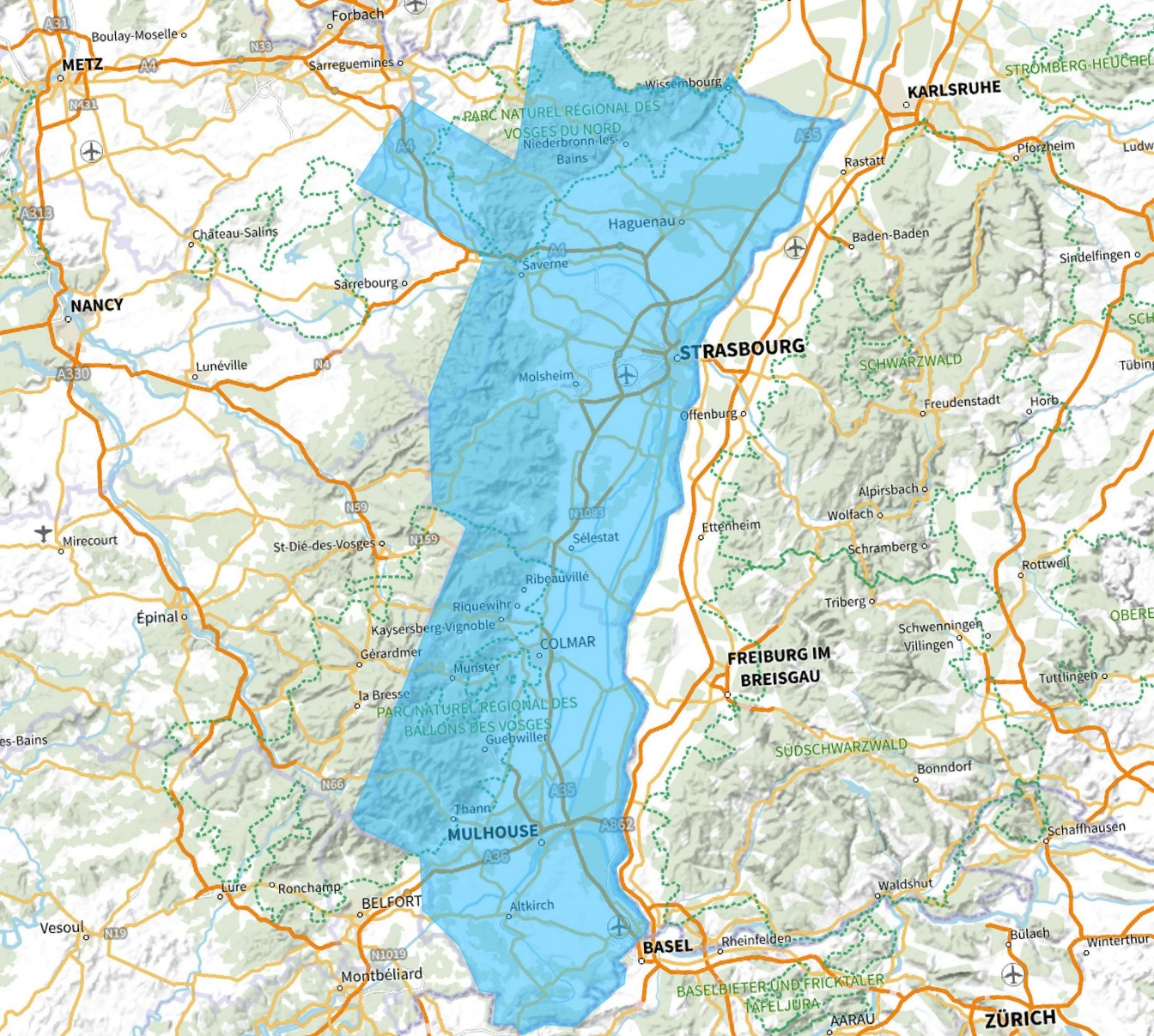 Zone géographique : Strasbourg local (carte A41)Type d’allotissement : local.Opérateur de multiplex : SAS Opemux RNT.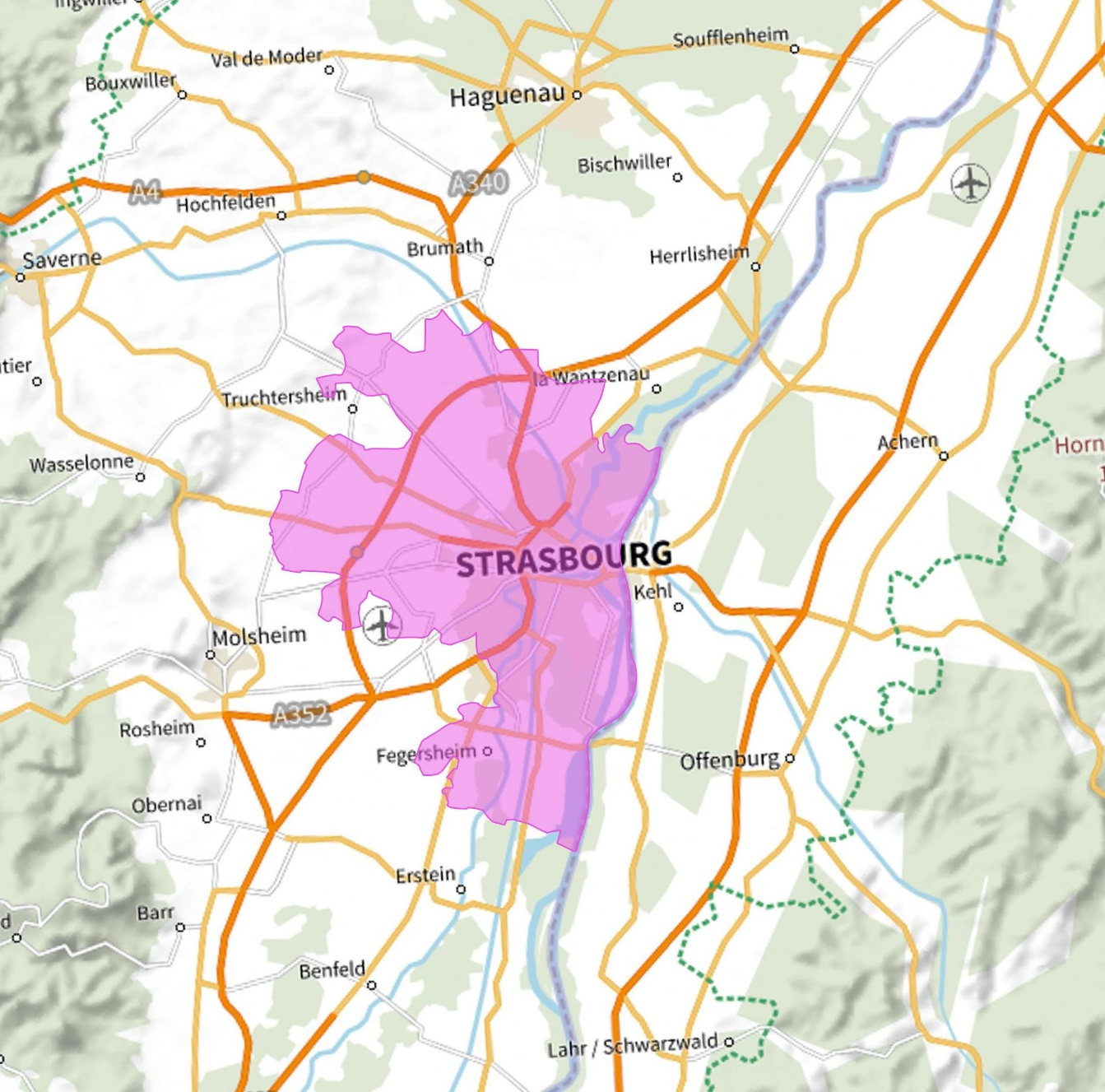 Zone géographique : Troyes (carte A42)Type d’allotissement : local.Opérateur de multiplex : SAS Région Mux.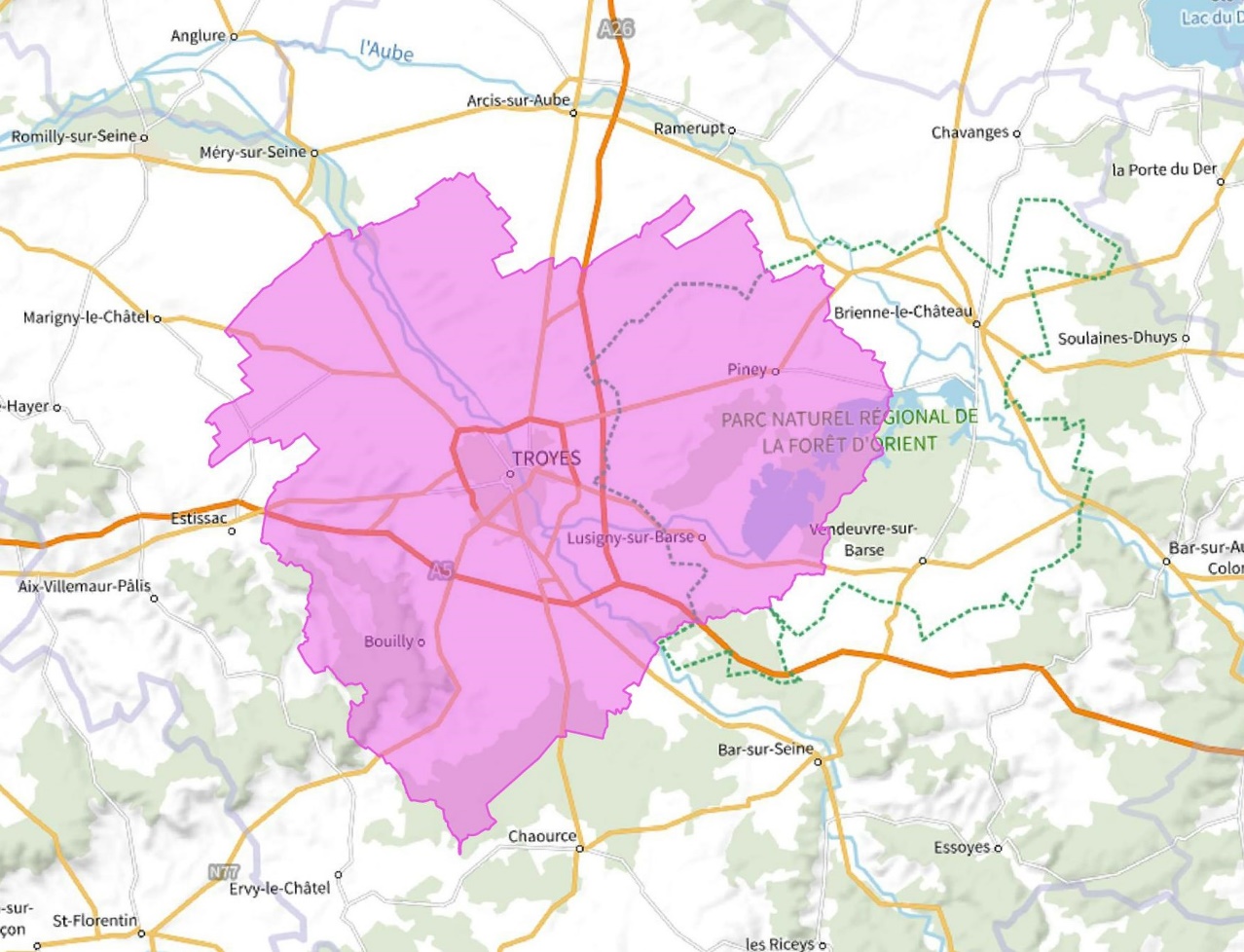 Comité territorial de l’audiovisuel de ParisZone géographique : Paris intermédiaire (carte A43)Type d’allotissement : intermédiaire.Opérateur de multiplex : SAS Rmux.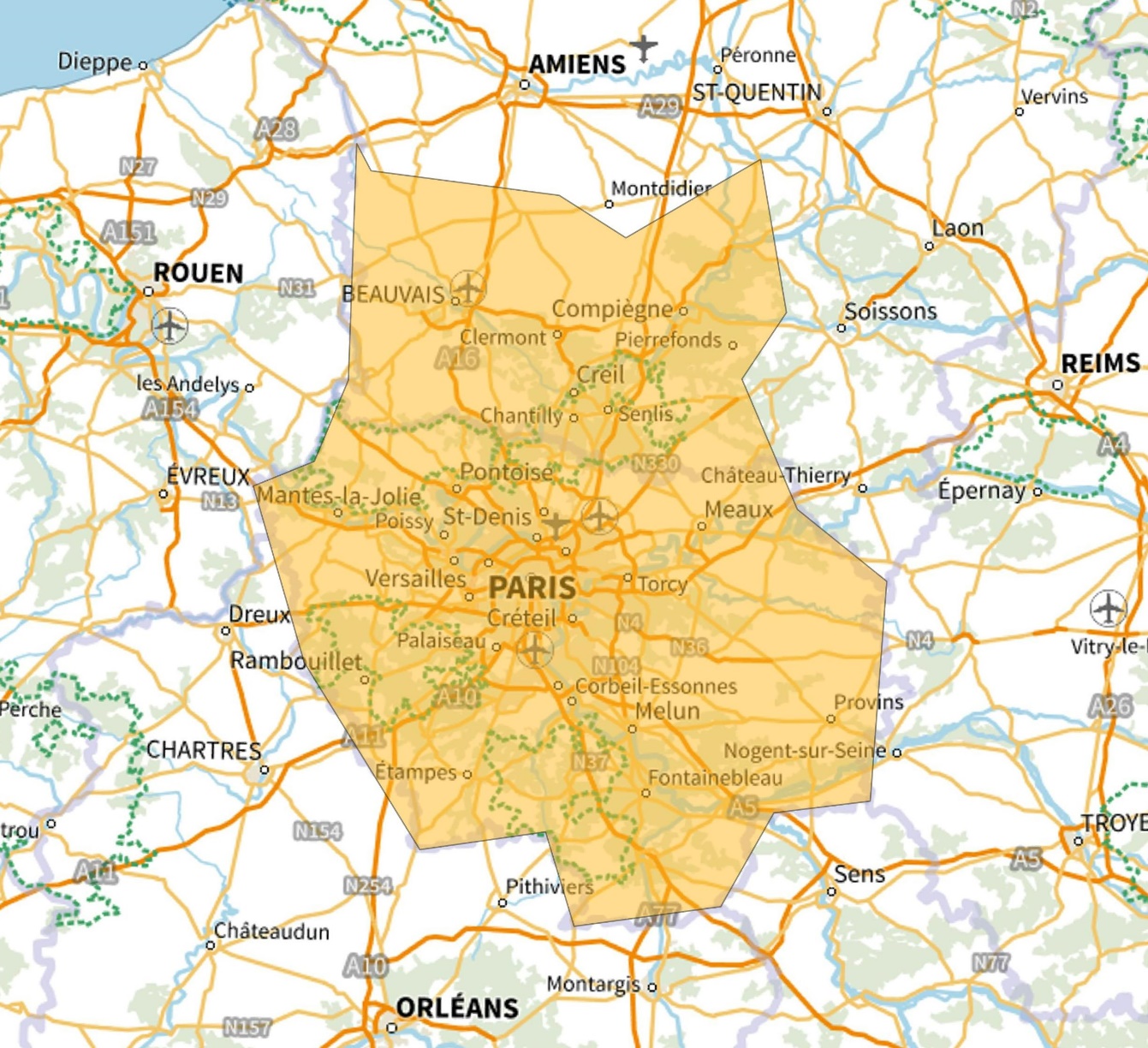 Zone géographique : Paris local (carte A44)Type d’allotissement : local.Opérateur de multiplex : SAS Radiomux et SCIC SARL La Coopérative de Radiodiffusion.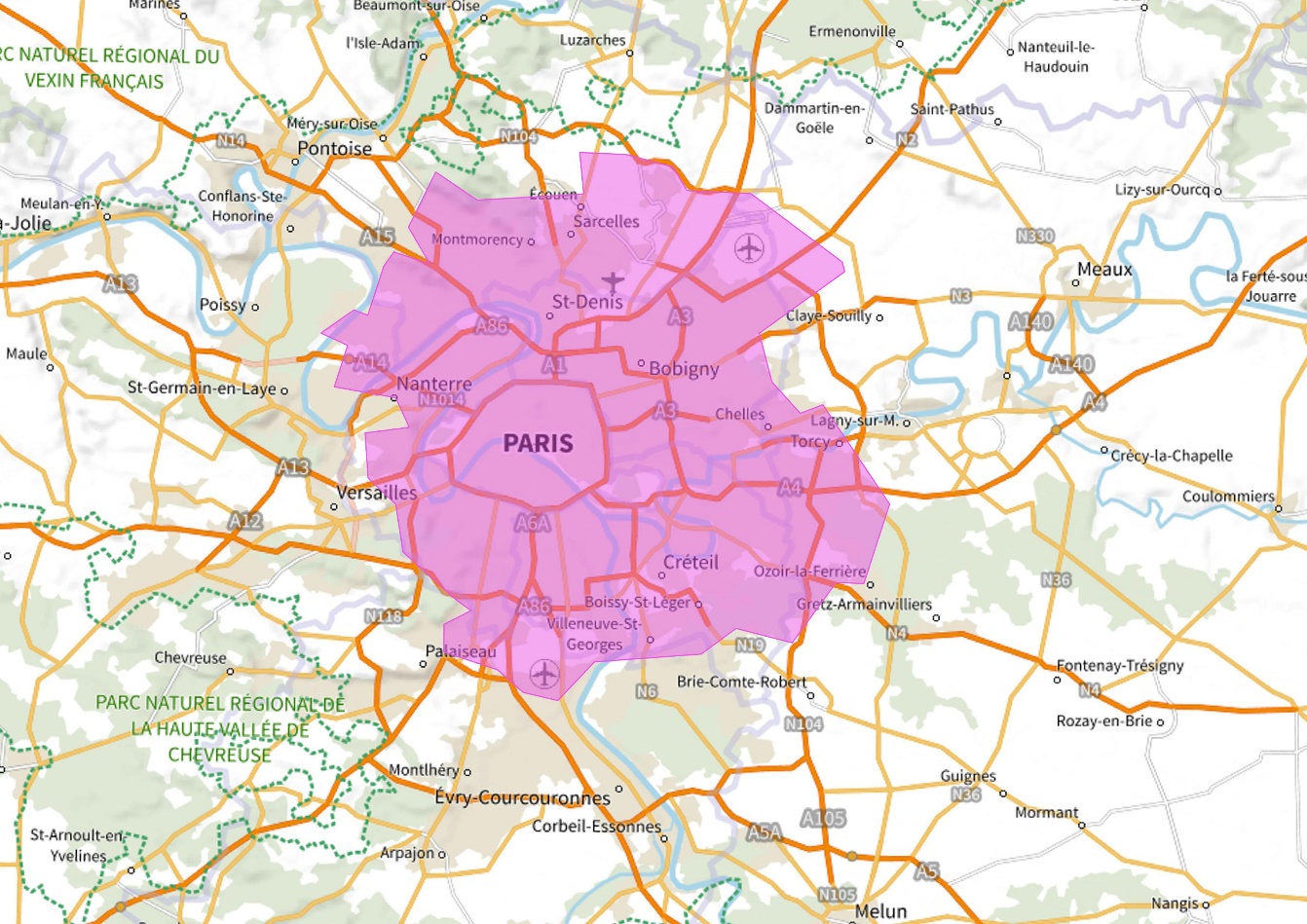 Comité territorial de l’audiovisuel de PoitiersZone géographique : Tours étendu (carte A45)Type d’allotissement : étendu.Opérateur de multiplex : SAS Compagnie des multiplex DAB.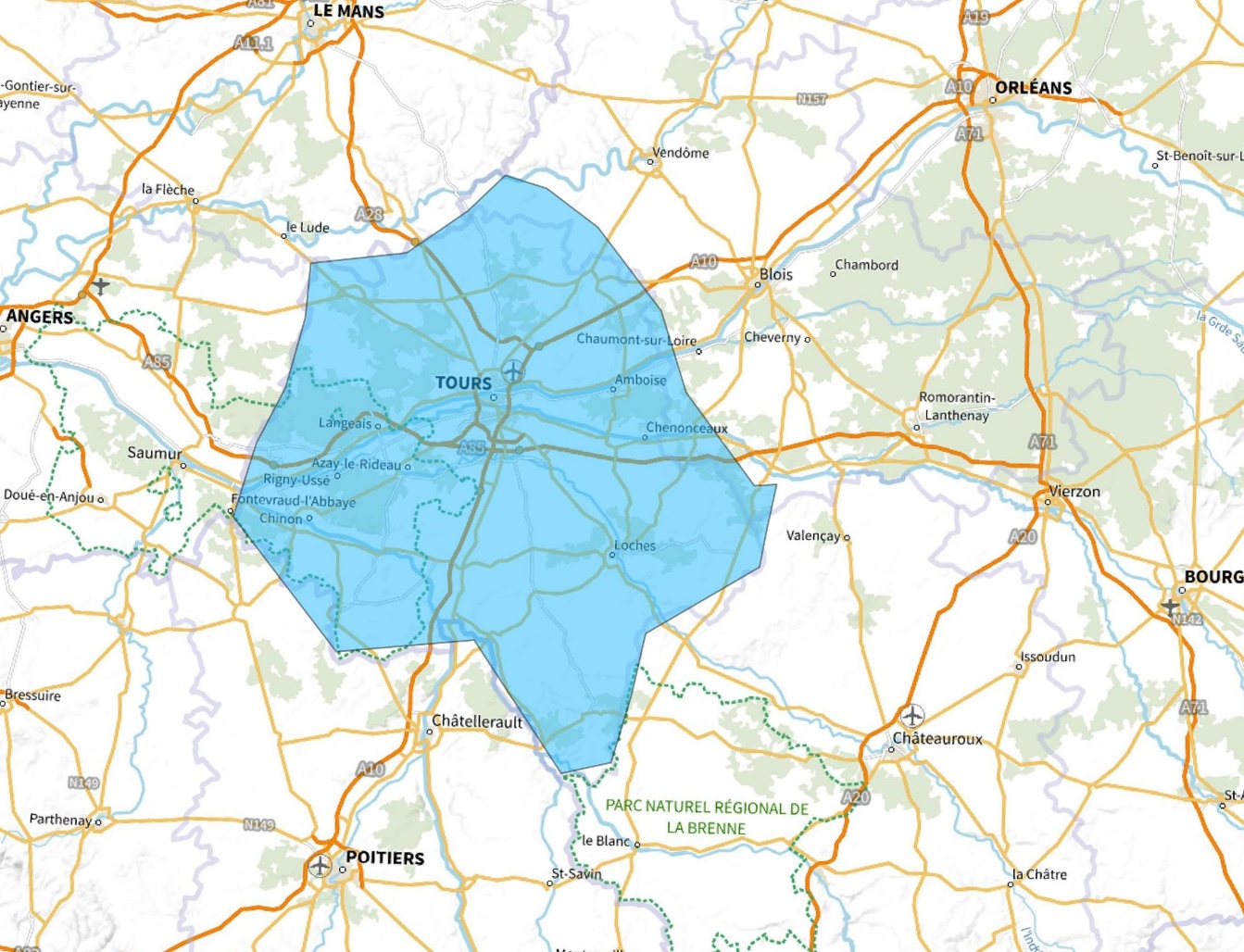 Comité territorial de l’audiovisuel de RennesZone géographique : Angers étendu (carte A46)Type d’allotissement : étendu.Opérateur de multiplex : SAS Compagnie des multiplex DAB.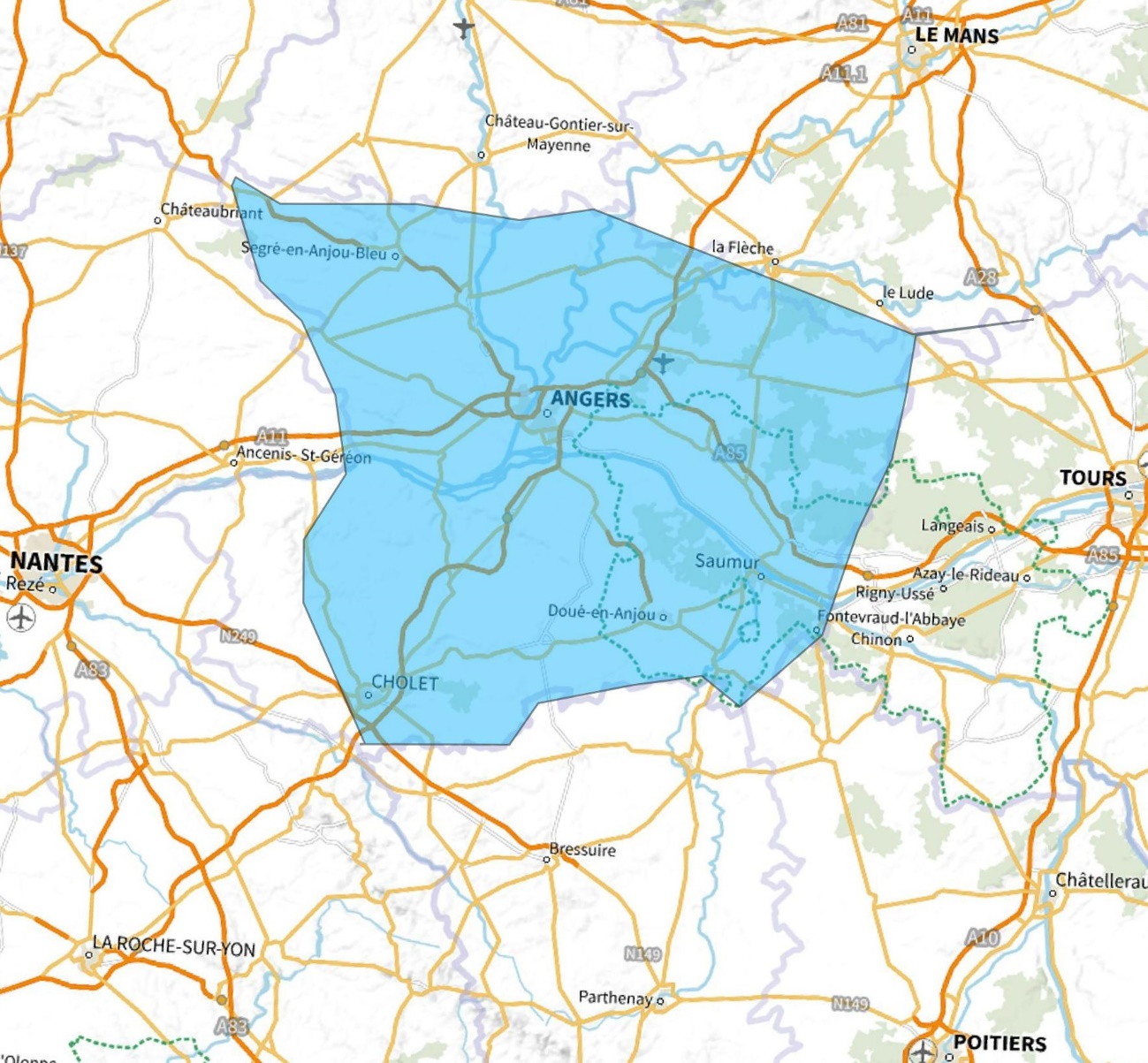 Zone géographique : Brest étendu (carte A47)Type d’allotissement : étendu.Opérateur de multiplex : SAS Compagnie des multiplex DAB.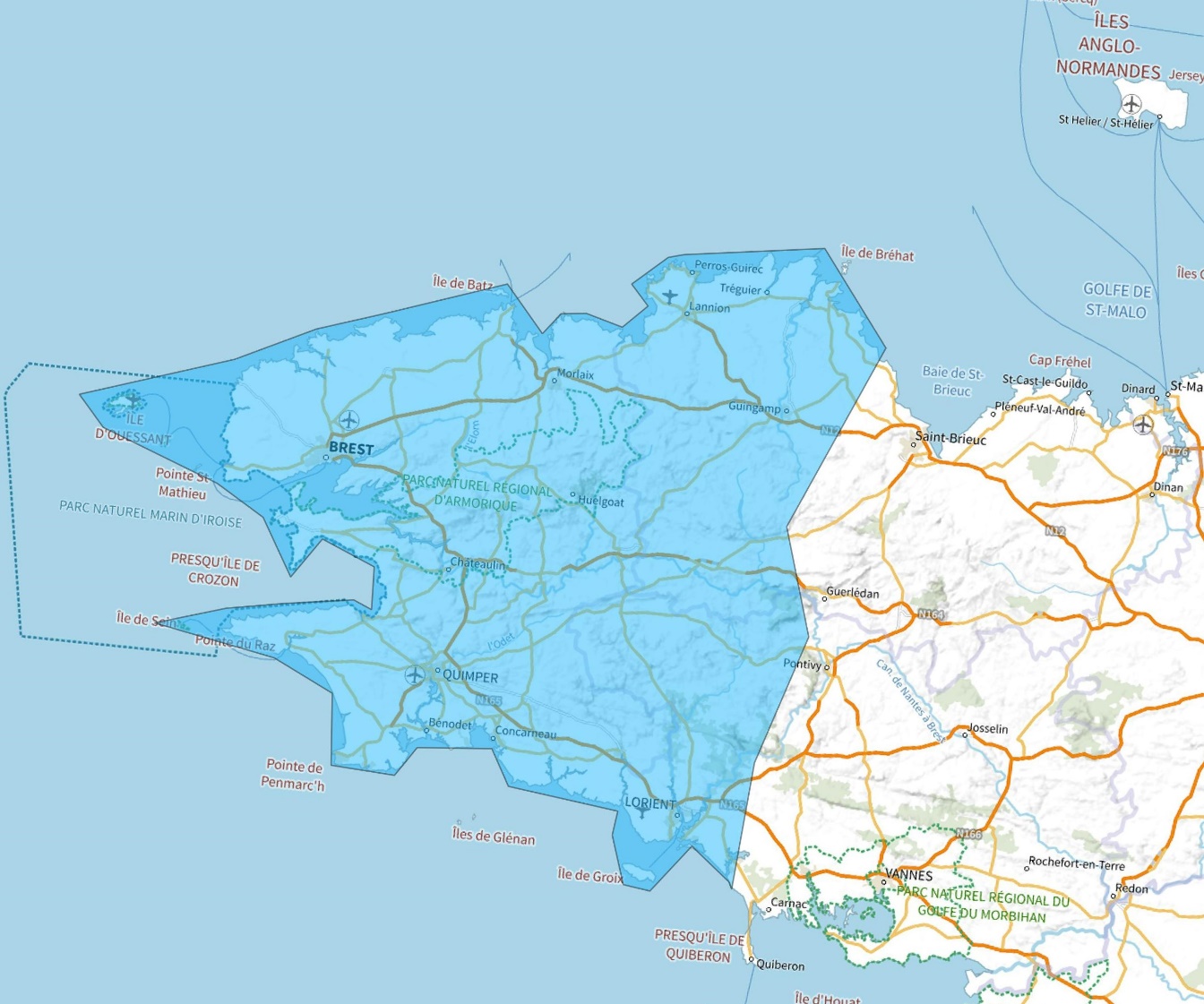 Zone géographique : La Roche-sur-Yon (carte A48)Type d’allotissement : local.Opérateur de multiplex : SCIC SARL La Coopérative de Radiodiffusion.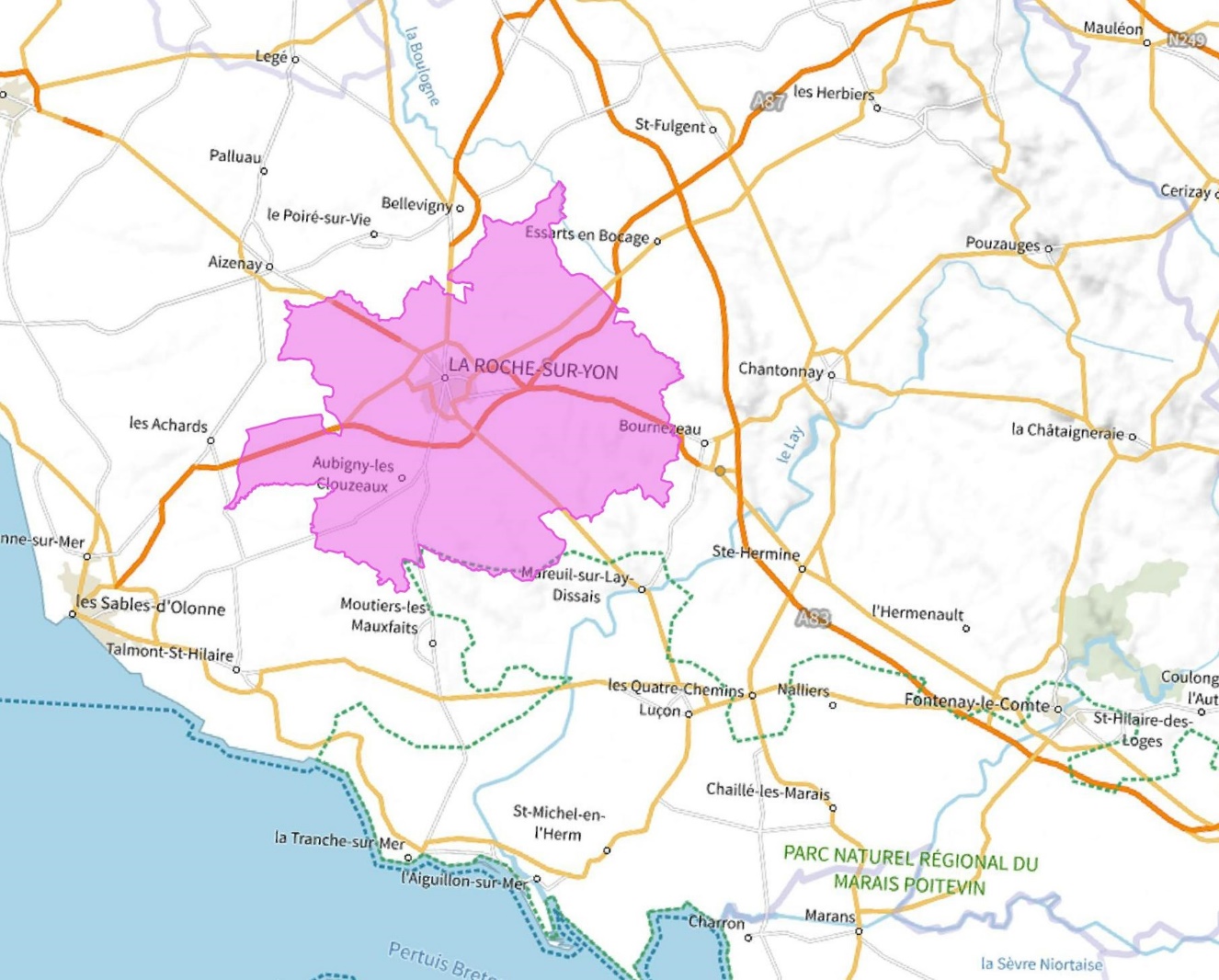 Zone géographique : Nantes étendu (carte A49)Type d’allotissement : étendu.Opérateur de multiplex : SAS Cmux.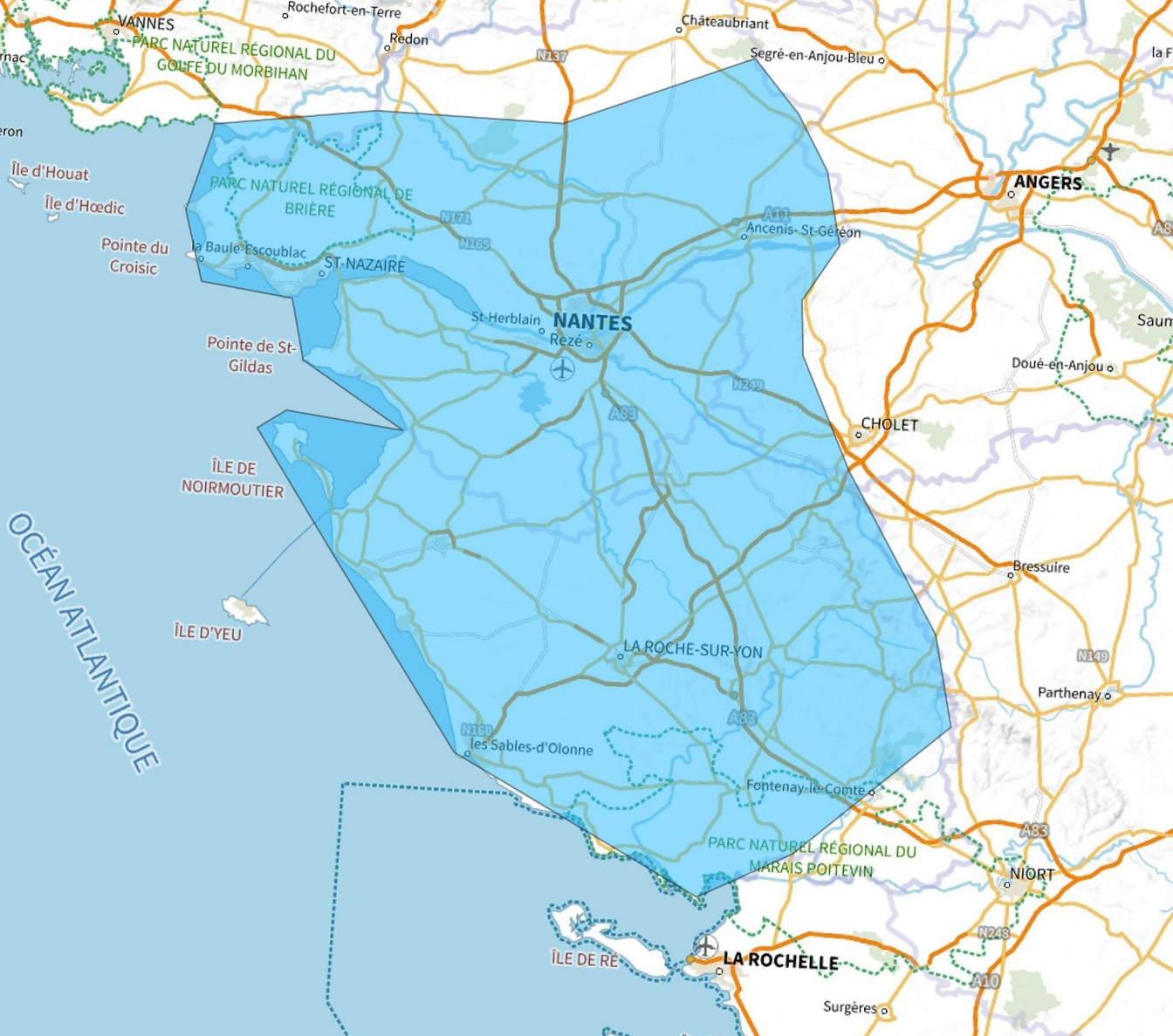 Zone géographique : Nantes local (carte A60)Type d’allotissement : local.Opérateur de multiplex : SAS Opemux RNT.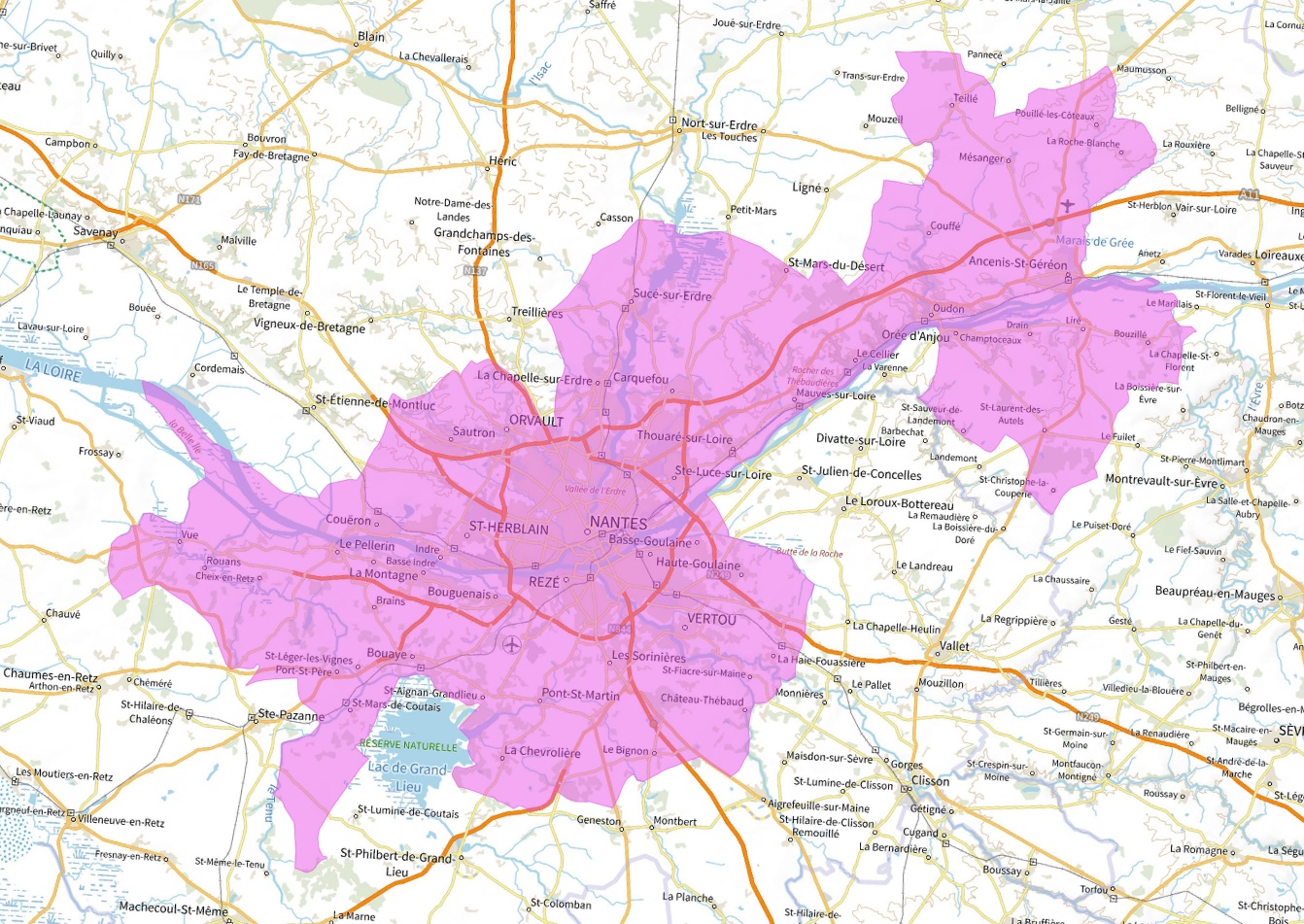 Cet allotissement regroupe les bassins de vie d’Ancenis-Saint-Géréon et Nantes, associés respectivement aux zones FM d’Ancenis et Nantes.Zone géographique : Rennes étendu (carte A50)Type d’allotissement : étendu.Opérateur de multiplex : SAS Compagnie des multiplex DAB.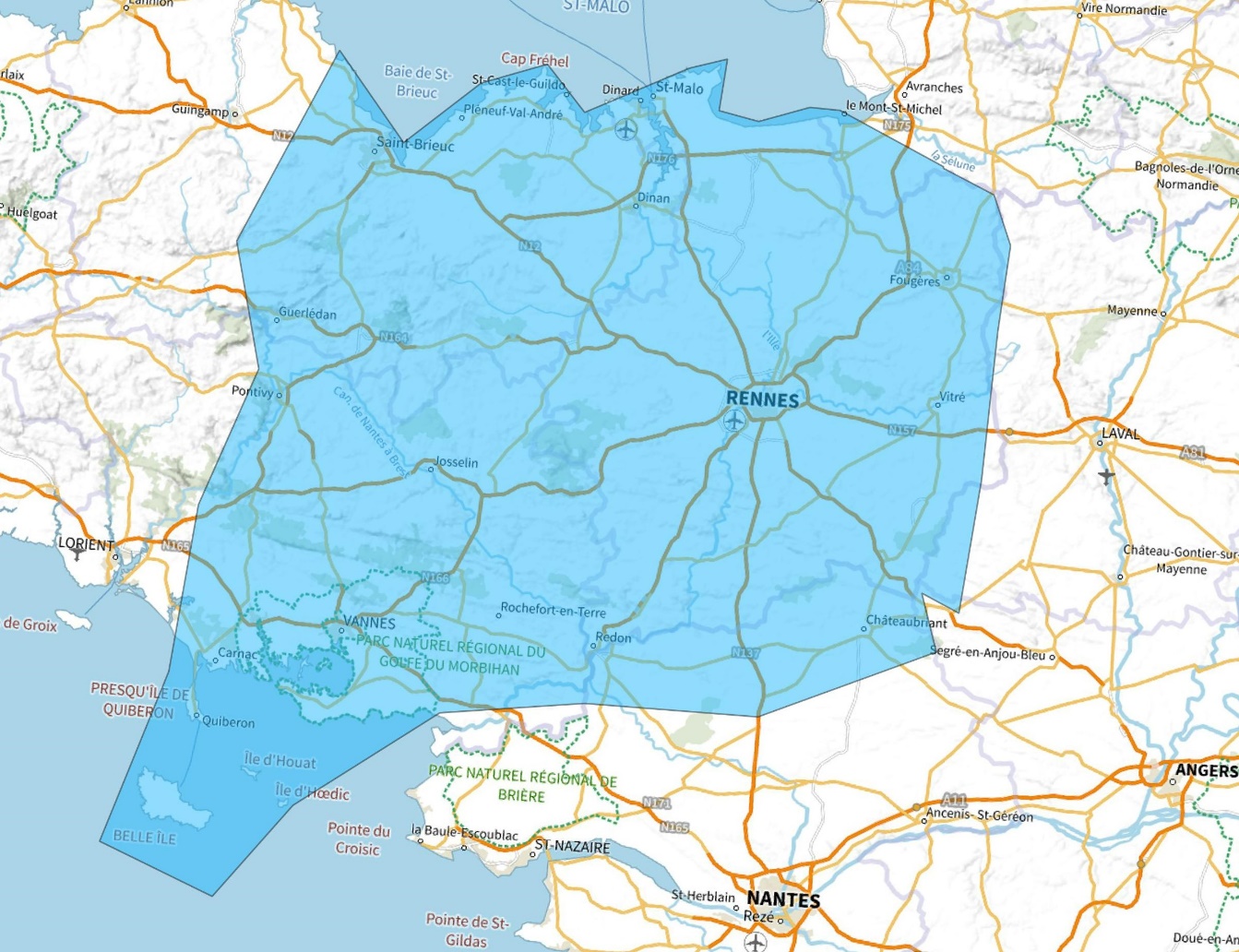 